Section 1
Overview of the applicationWhere have we uploaded our tutorial?https://www.hackster.io/NMuriele/random-security-company-101-997b28Why have we chosen to upload to this site?We have chosen to upload our project on Hackster as it is the world’s fastest growing developer community for learning and building hardware. They are notable for their neat navigation system, and the projects are filtered according to the hardware platform you wish to use or learn. This will help the users save time learning how to navigate the site as it is already organised. Apart from this, Raspberry Pi projects are in abundance in Hackster, making it a sensible choice.What have we uploaded?We have uploaded the step-by-step tutorial, fritzing diagram and the full source code.What is the application about?This application is meant to monitor two temperature and humidity sensitive rooms where authorised staff need to scan a card to enter. A web application will display the temperature and humidity data collected from the room in a table and graph. The card ID as well as the date and time of successful entries will also be displayed in a table. As mentioned above, both rooms require the staff to scan their cards upon entry. An authorised card will make one short buzz to simulate a successful entry. Meanwhile, unauthorised cards, will make two short buzzes to simulate a failed entry.Room One has LED light that can be controlled through the web application. On the other hand, Room Two has motion sensor controlled LED light. When motion is detected in the room, the light turns on and a push notification is sent to the admin’s smartphone. This is achieved using Pushover.Summary of stepsNote: we will be doing the connection part by part, therefore please do not remove any connections done when moving on to the next sectionWhat does the final setup look like?Room One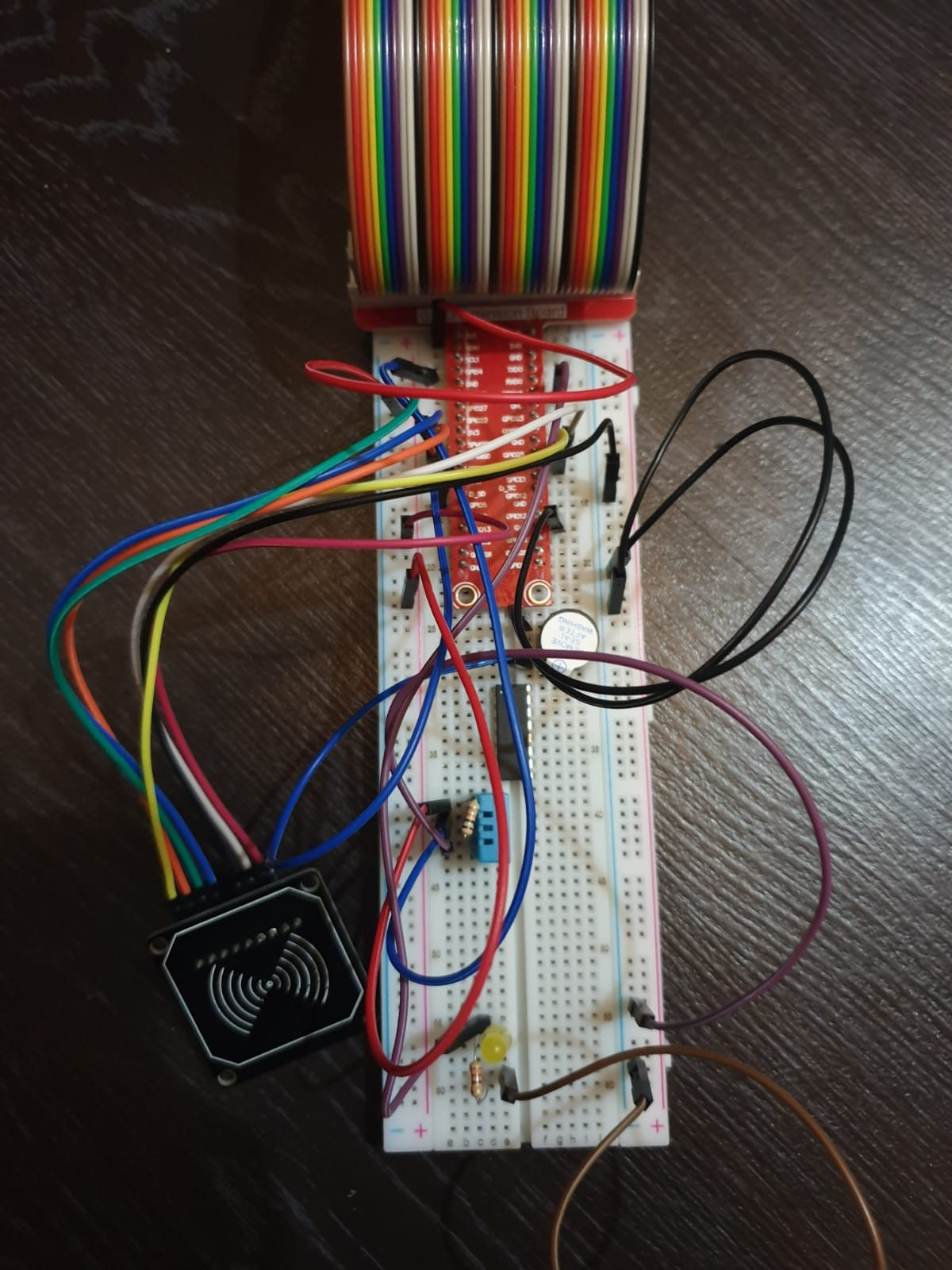 Room Two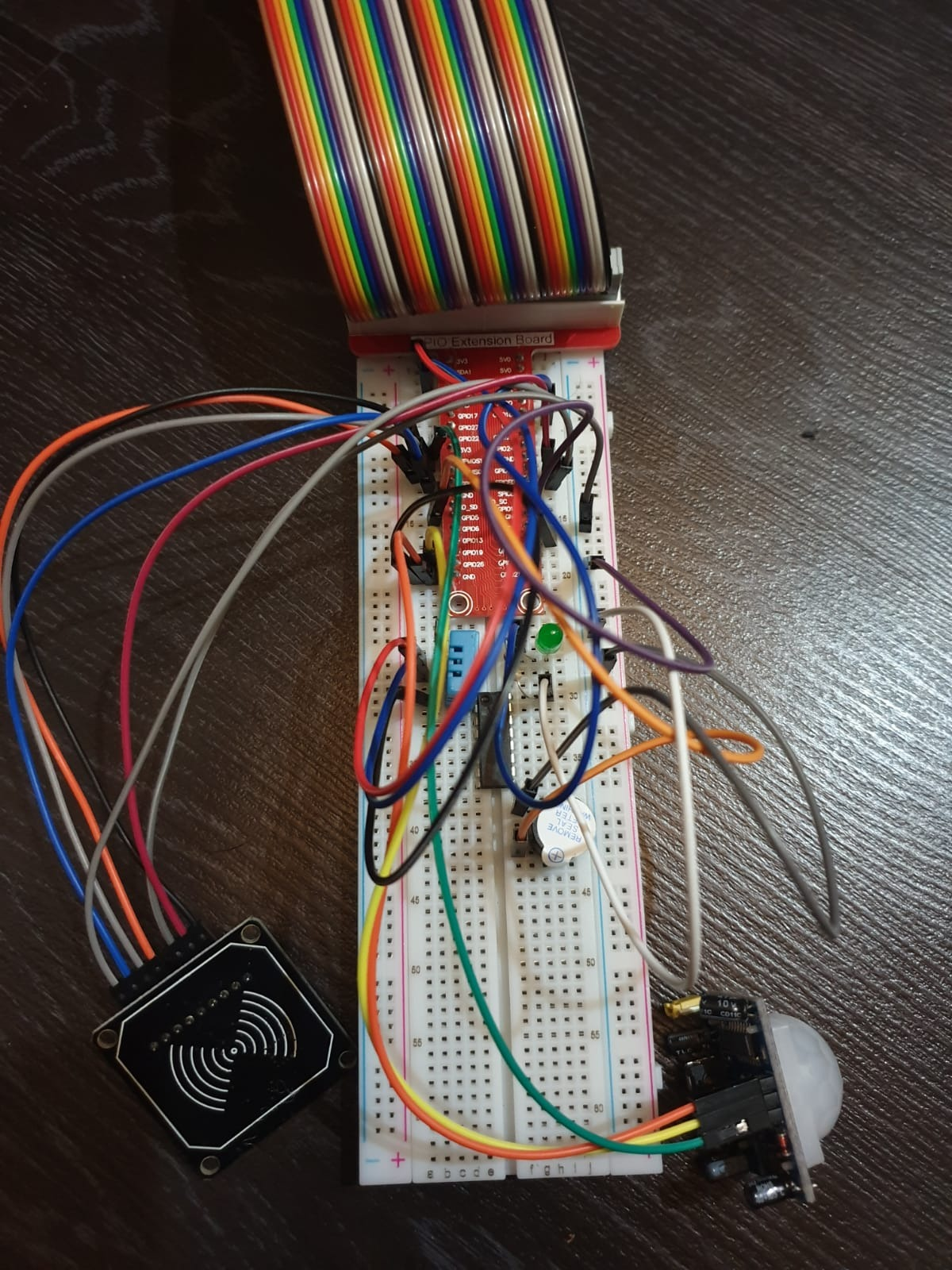 How does the web application look like?login.html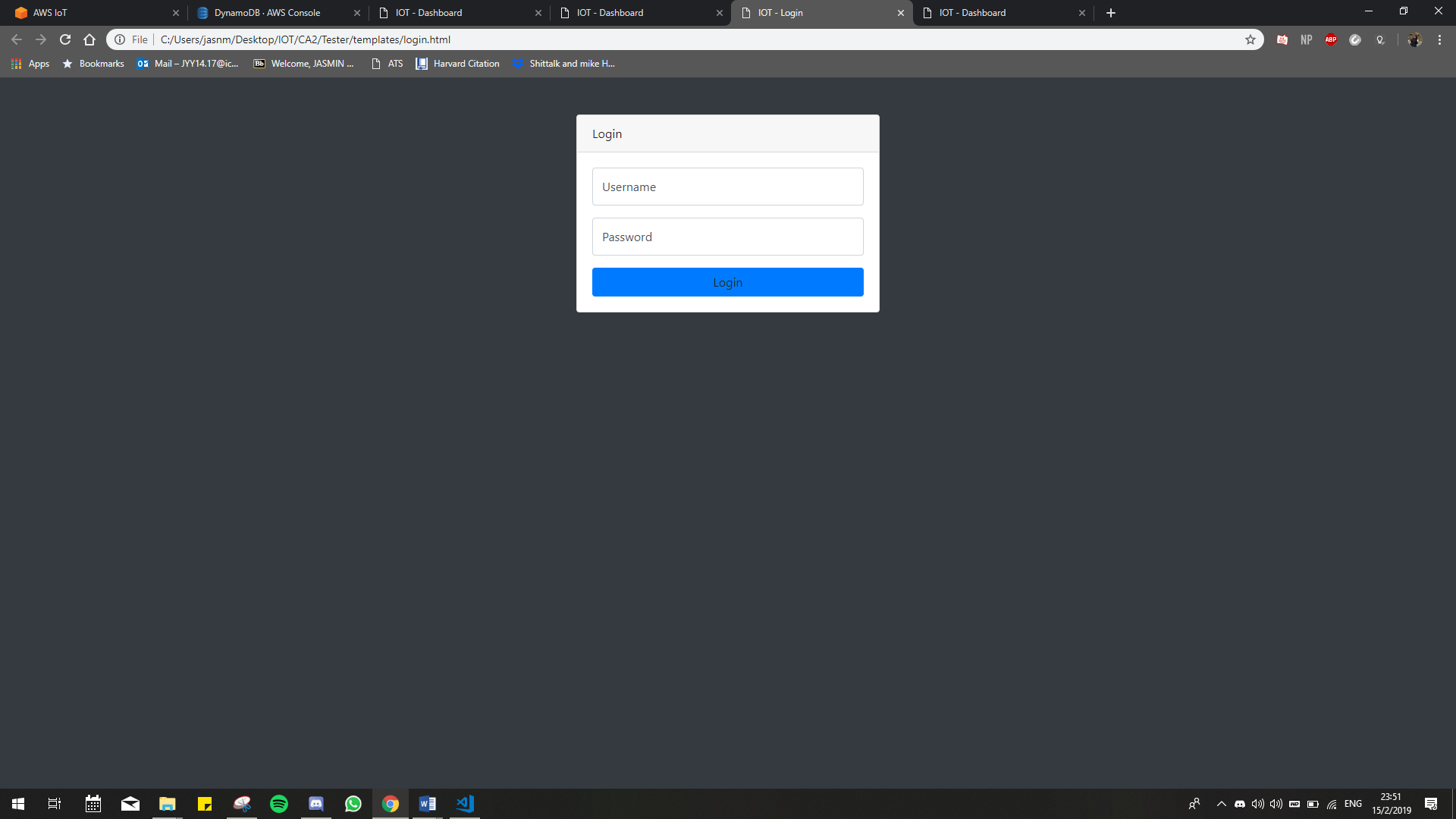 Index.html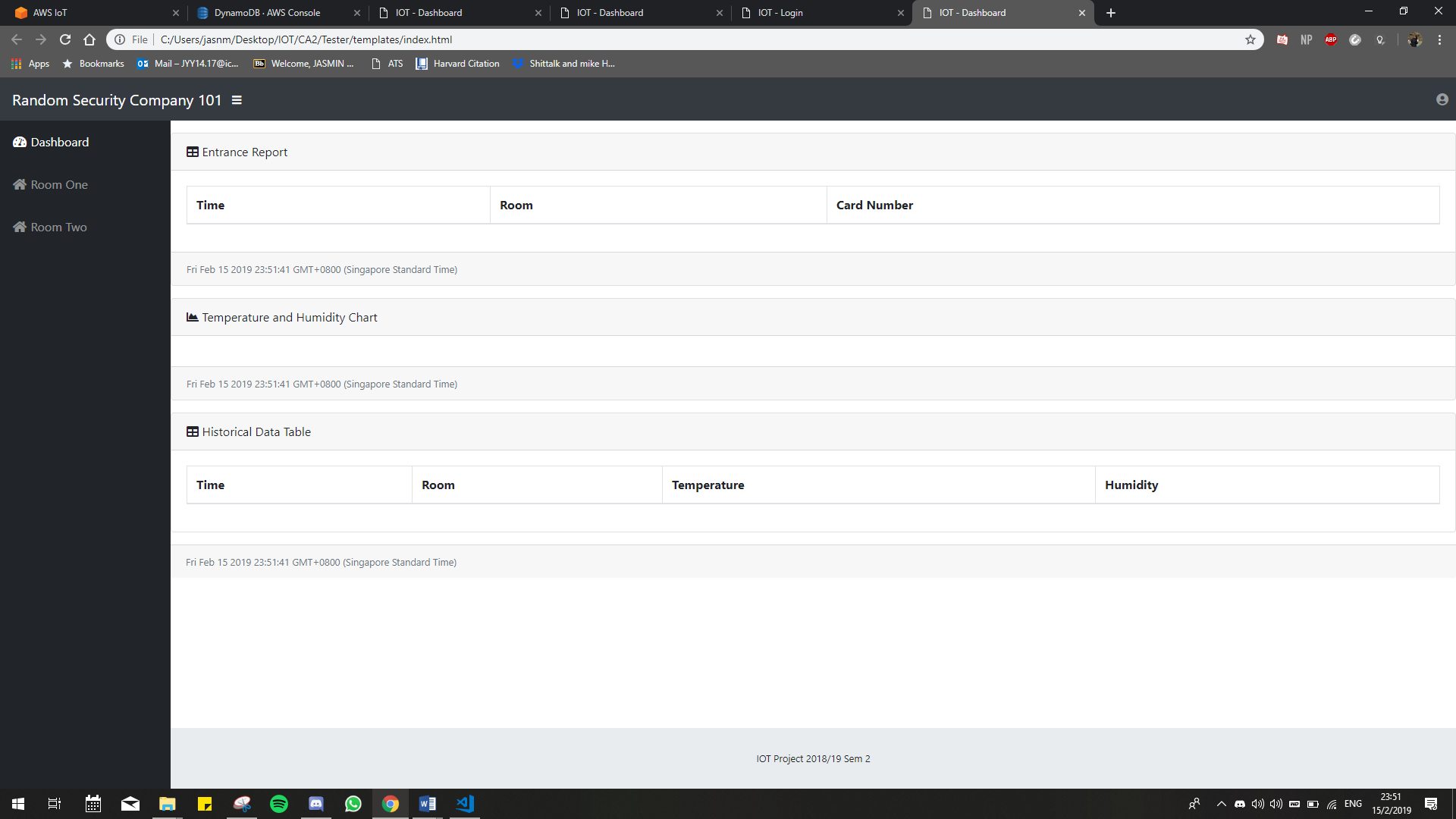 RoomOne.html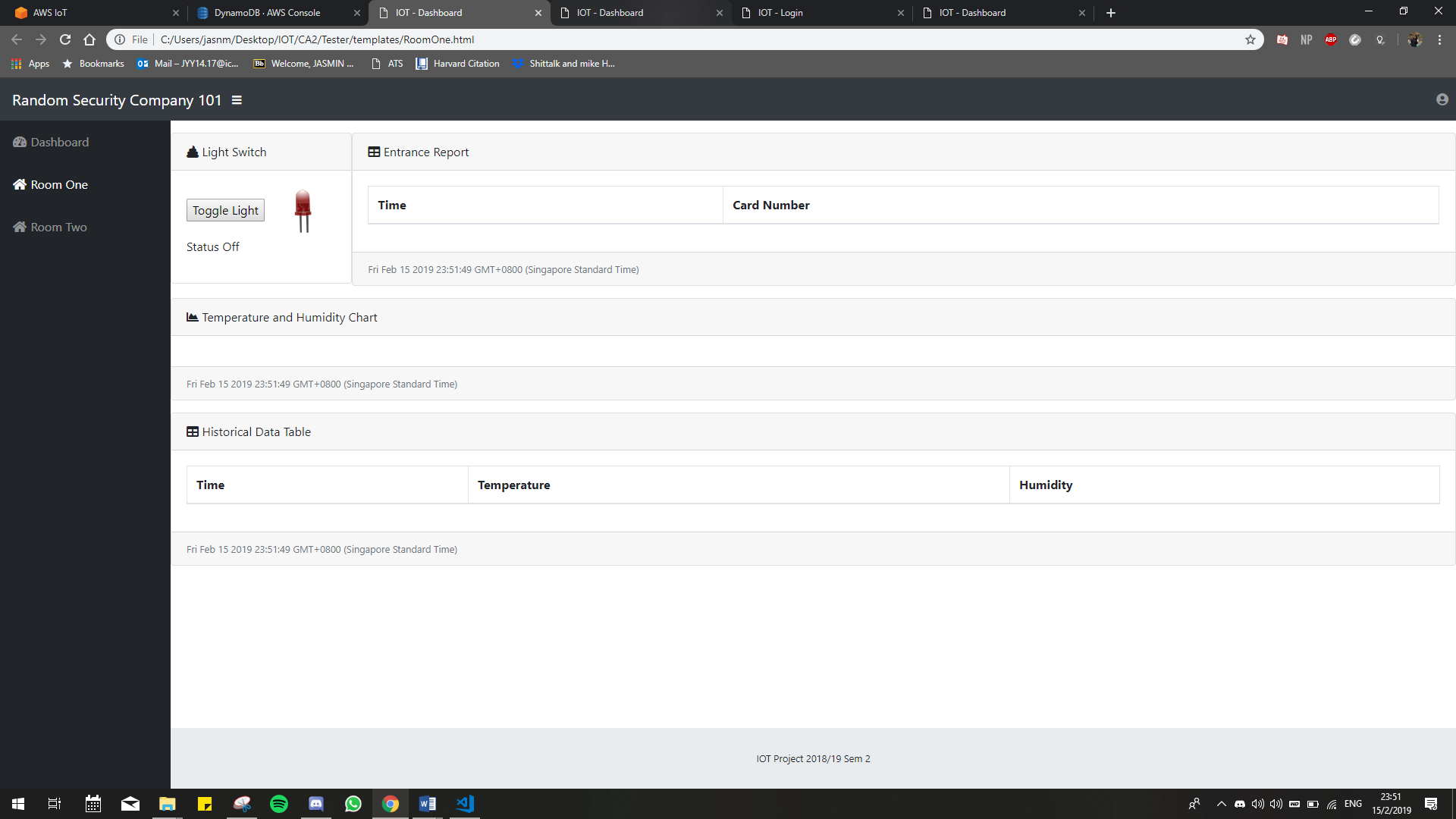 RoomTwo.html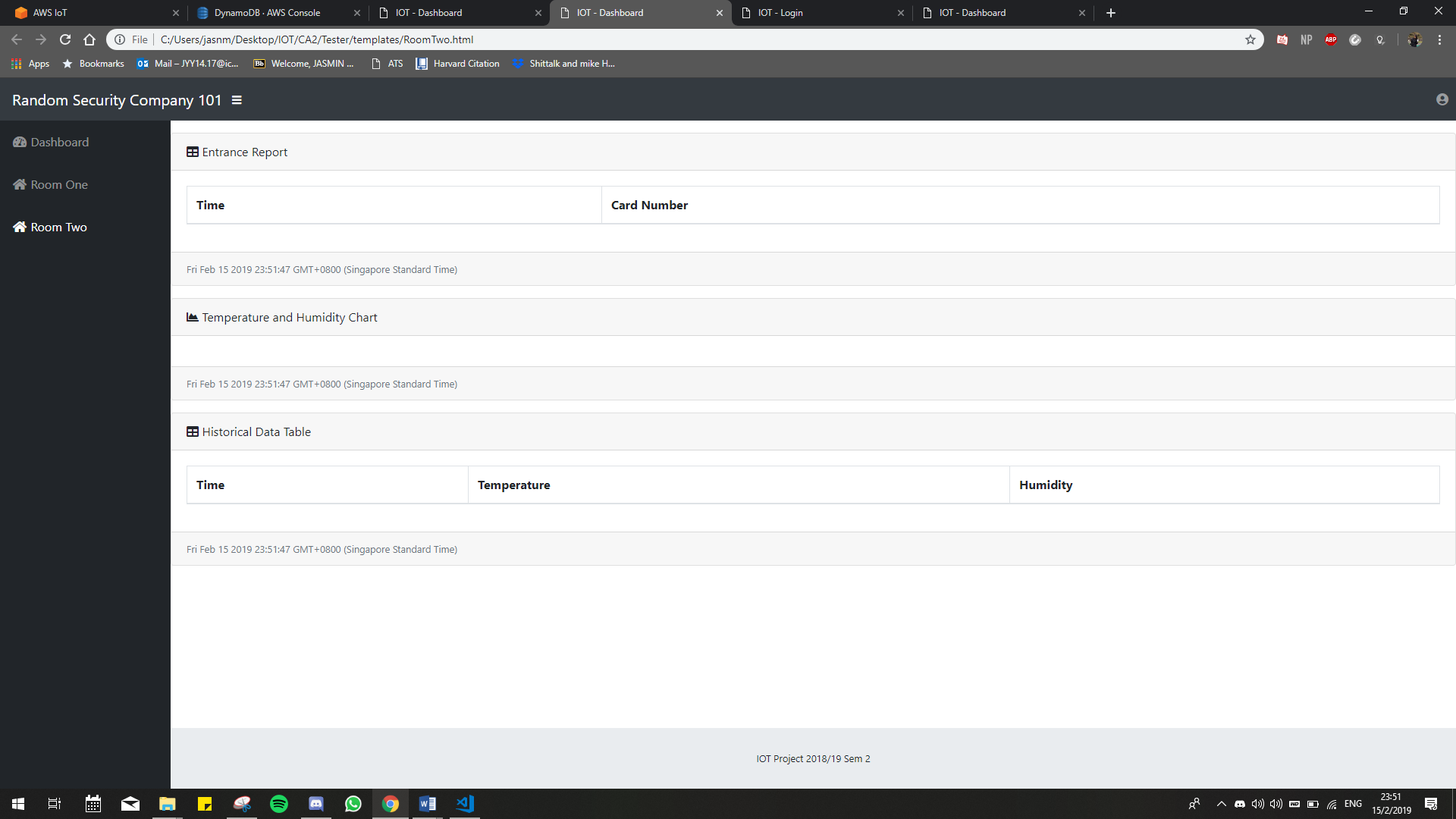 How does the final Fritzing diagram look like?Room One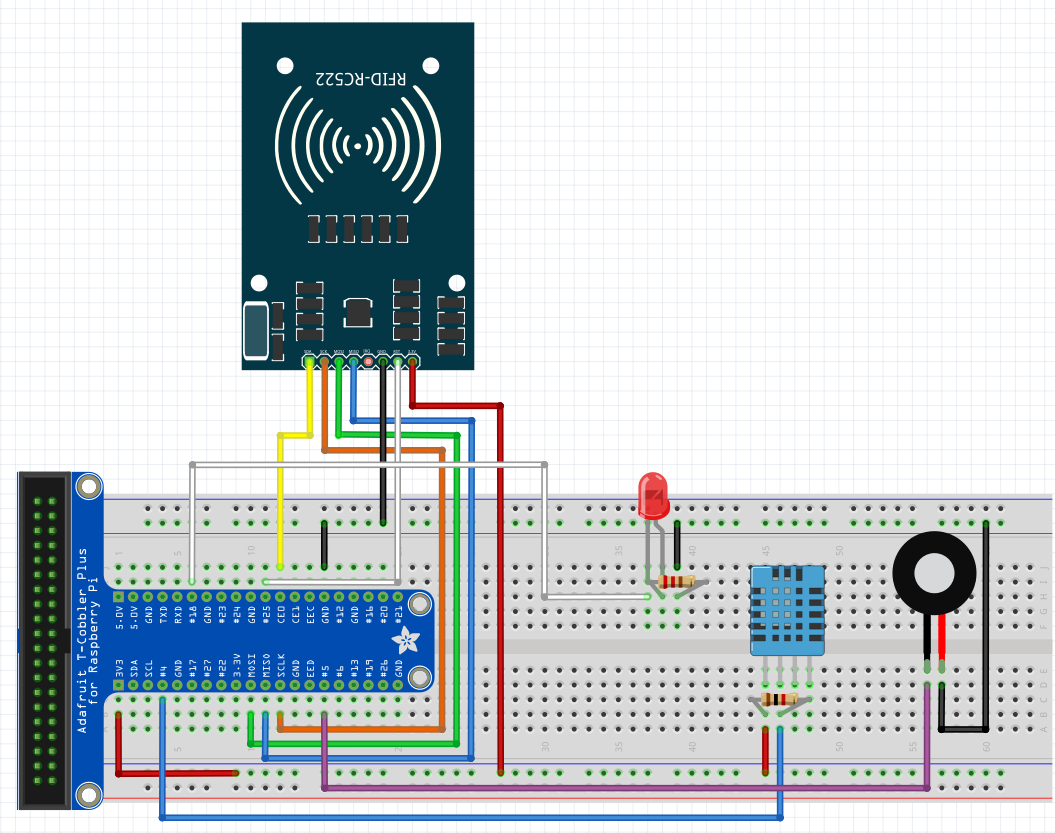 Room Two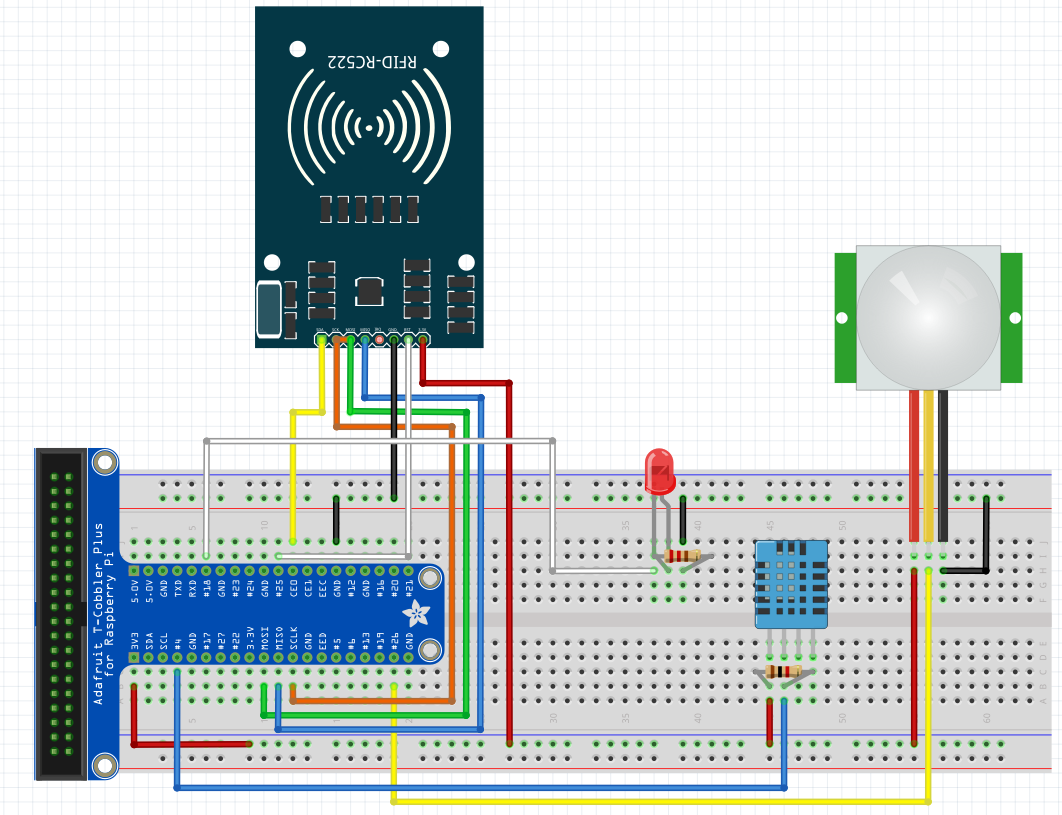 Section 2
Hardware requirementsHardware checklistDHT11 Temperature and Humidity SensorResistors (10K Ω and 220/330 Ω)LEDBuzzerRFID/NFC MFRC522 Card Reader ModulePIR Motion SensorSection 3
Setting up the database using command-lineBefore setting up the breadboard, we will have to set up the database that stores the login values and the RFID card ID values that will be used in the project. Run mysql command and create database Create rootadmin to access assignmentDB Login as rootadmin and create table Insert data into UID and login tableIn order for the authentication process to work, at least two rows of data (one row admin and one not) needs to be in the UID table and one row of data must be added into the login table before running the project.Section 4
Create IoT “Thing”Now,  we will sign into Amazon Web Services and set up the necessary items for the programme to run. Sign into the AWS IoT ConsoleAssuming that you already have a functioning AWS account that can be used. Create and register your “Thing” Create a policy for your Thing Attach Security Policy and Thing to your CertificateIn this section, you will attach both your security policy and your Thing to your certficate that you created previously. Copy the REST API endpoint of your “Thing”Section 5
Install the AWS Python SDKBy now, you have  completed the first part of the process to connect your device to AWS cloud.In the next few sections, you will begin to code your app. However, before you can start coding an IoT app on the AWS Cloud, you will need to install the AWS Python software libraries first. Install the AWS Python LibrarySection 6
Create tables in DynamoDBHere, we will create the necessary tables in DynamoDB for the programme to run. Access DynamoDB Create RBM_tempCreate RBM_rfidRecordsSection 7
Setting up AWS rulesThe AWS IoT rules engine listens for incoming MQTT messages that match a rule. When a matching message is received, the rule takes some action with the data in the MQTT message.  In this step, you will create and configure a rule to send the data received from a device to DynamoDB. Create Rule for Temperature and Humidity Topic Create Rule for RFID TopicSection 8
Setting up DHT11 (Room One & Two)In this section we will be setting up the DHT11 Sensor as well as the code needed to run it.The DHT11 sensor is needed in order to gather the data that is displayed on the web application. Frizting diagram (DHT11 ONLY)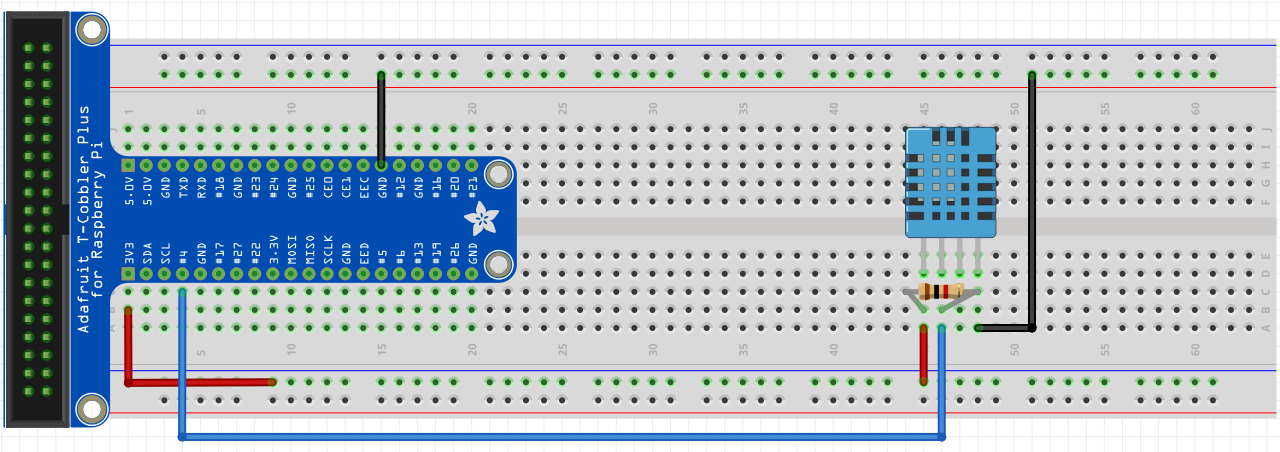  Connecting the components dht.pyNow, we shall write a Python script that will read the current temperature and humidity values from the sensor and store them in the database table “dht” that was created earlier.Note: we will be doing the connection part by part, therefore please do not remove any connections done when moving on to the next sectionSection 9
Setting up RFID/NFC reader (Room One & Two)In this section, we will be setting up the MFRC522 card reader. This reader will be playing a part in the authentication that an authoriased staff is accessing the room. Fritzing Diagram (MFRC522 ONLY)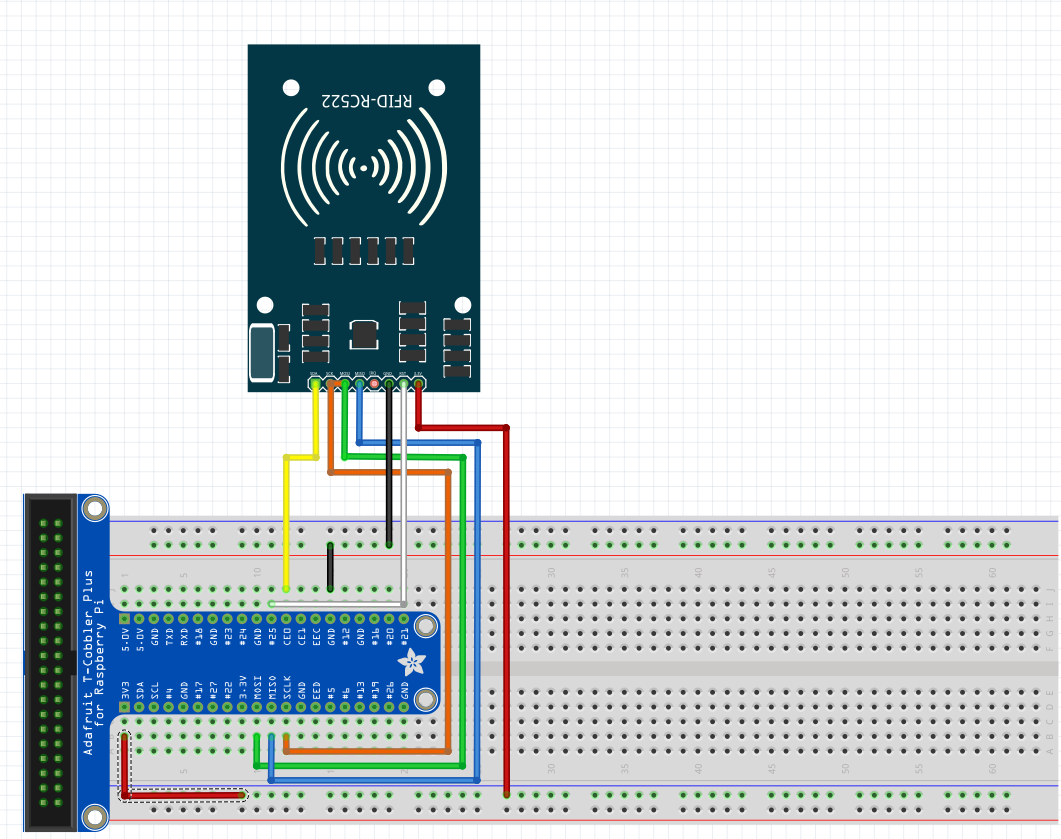  Connecting the componentsThe 9 pins on the MFRC522 have their respective pin names on the back.Simply connect the pins accordingly:If the connection has been done correctly, a green light will be lit. Enable SPI and Prepare the MFRC522 librariesIf you have never worked with an MFRC522 card reader before, there are some steps that you need to take before the card reader can work. However, if you have worked with it before please skip this part. read_display.pyNote: we will be doing the connection part by part, therefore please do not remove any connections done when moving on to the next sectionSection 10
Setting up Buzzer (Room One & Two)In this section, we will be setting up the Buzzer that will signal whether the RFID card is accepted with one beep being the card accepted and two beeps being the card is rejected. The code is integrated with the code for the RFID. Fritzing Diagram (Buzzer ONLY)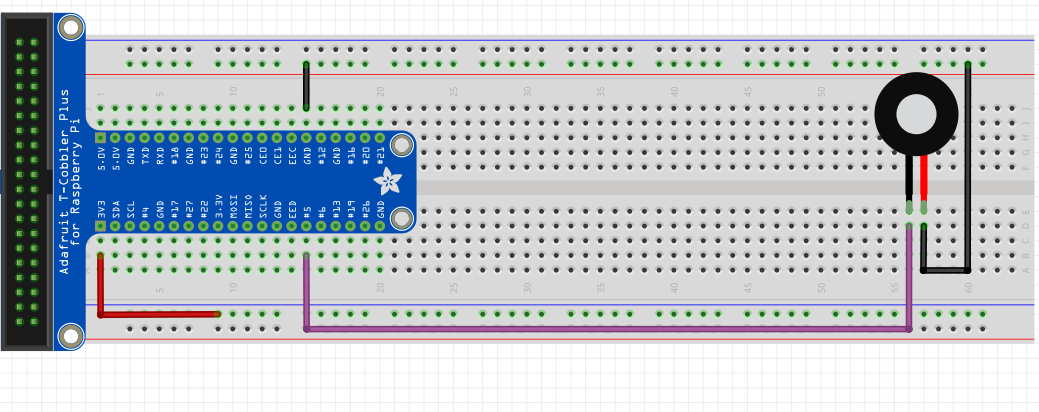  Connecting the componentsConnect the Buzzer with the RPi as follows:Note: we will be doing the connection part by part, therefore please do not remove any connections done when moving on to the next sectionSection 11
Setting up LED (Room One ONLY)In this section, we are setting up the MQTT controlled LED in Room One. Fritzing Diagram (LED ONLY)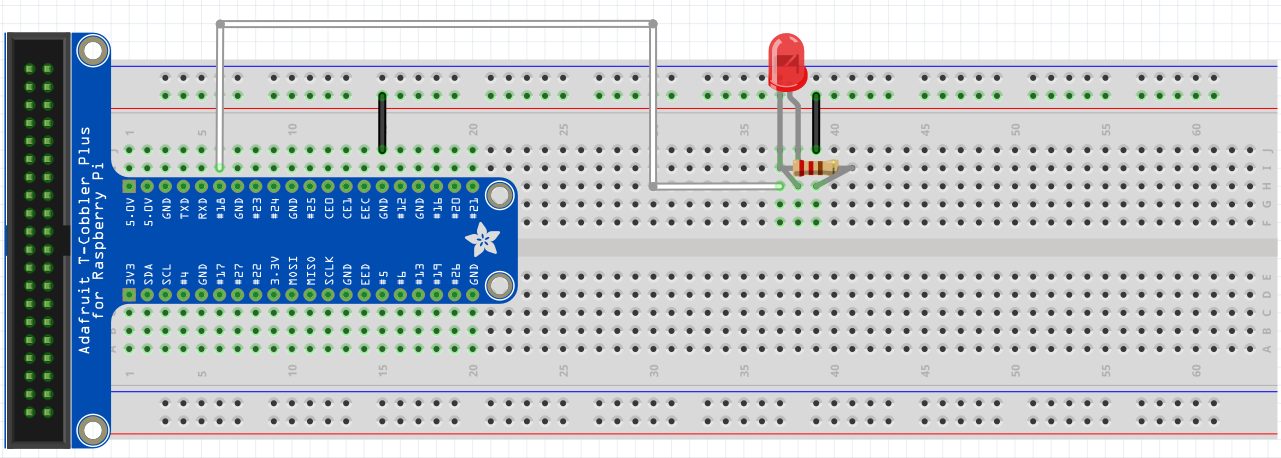  Connect the components lights.pyNote: we will be doing the connection part by part, therefore please do not remove any connections done when moving on to the next sectionSection 12
Setting up Motion Sensor Light (Room Two Only)In this section, we will be setting up how to connect the motion sensor to the raspberry pi. Fritzing Diagram (Motion sensor & LED ONLY)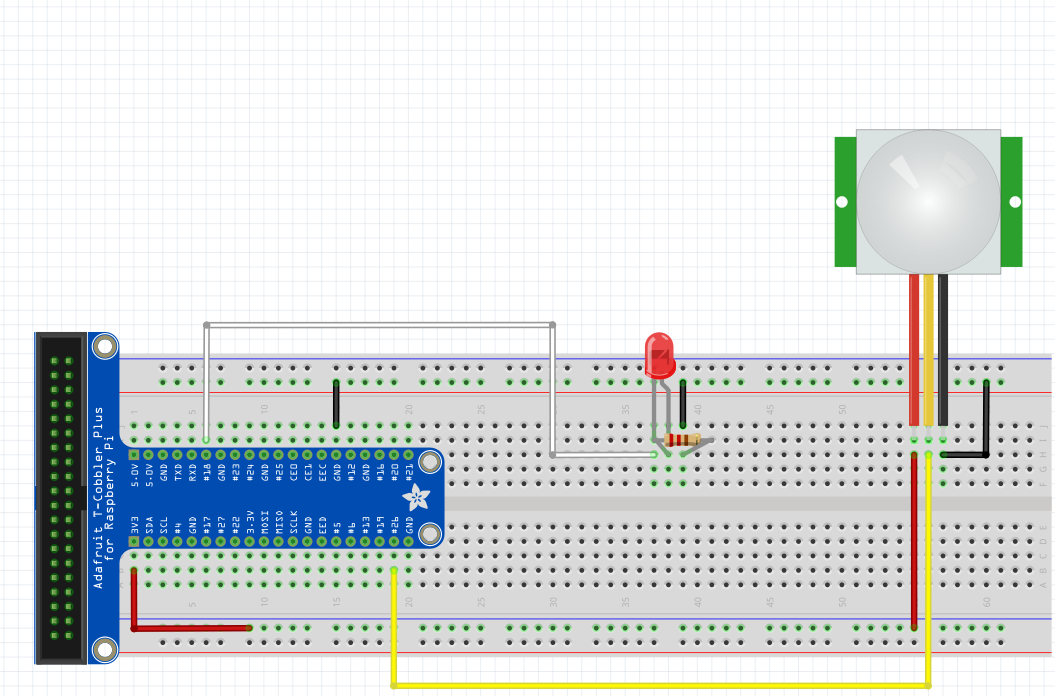  Connecting the componentsConnect the PIR motion sensor with the RPi as follows: PushoverHere, we will configure Pushover which will send push notifications to your smartphone when motion is detected in the room.testt.pySection 13
Code for Web ApplicationIn this section, we will be setting up the code for the web applcation.After completing section 3 – 12, you should a fully working database locally called assignmentDB that contains two tables – login and UID.The UID table should have at least two entries of tag IDs, one admin and one not. The login table should also have at least one entry.You should also have set up the DynamoDB tables RBM_rfidRecords and RBM_temp and the necessary components needed for the project and it should look something like this: Room One fritzing diagram Room Two fritzing diagram server.py dynamoDB.pyThis python file will help take data from AWS dynamoDB for the web server. jsonconverter.pyThis python file will convert the data from dynamoDB to JSON format so that it is readable by the web server.TemplatesIf you do not already have the templates folder given:In order for the server to run and display a webpage, we need a html page.Index.html<!DOCTYPE html><html lang="en"><head>  <meta charset="utf-8">  <meta http-equiv="X-UA-Compatible" content="IE=edge">  <meta name="viewport" content="width=device-width, initial-scale=1, shrink-to-fit=no">  <meta name="description" content="">  <meta name="author" content="">  <title>IOT - Dashboard</title>  <!-- Bootstrap core CSS-->  <link href="static/assets/vendor/bootstrap/css/bootstrap.min.css" rel="stylesheet">  <!-- Custom fonts for this template-->  <link href="static/assets/vendor/fontawesome-free/css/all.min.css" rel="stylesheet" type="text/css">  <!-- Page level plugin CSS-->  <link href="static/assets/vendor/datatables/dataTables.bootstrap4.css" rel="stylesheet">  <!-- Custom styles for this template-->  <link href="static/assets/css/sb-admin.css" rel="stylesheet"></head><body id="page-top">  <nav class="navbar navbar-expand navbar-dark bg-dark static-top">    <a class="navbar-brand mr-1" href="#">Random Security Company 101</a>    <button class="btn btn-link btn-sm text-white order-1 order-sm-0" id="sidebarToggle" href="#">      <i class="fas fa-bars"></i>    </button>    <ul class="navbar-nav ml-auto ml-md-0" style="position:absolute; right:0">      <li class="nav-item dropdown no-arrow">        <a class="nav-link dropdown-toggle" href="#" id="userDropdown" role="button" data-toggle="dropdown"          aria-haspopup="true" aria-expanded="false">          <i class="fas fa-user-circle fa-fw"></i>        </a>        <div class="dropdown-menu dropdown-menu-right" aria-labelledby="userDropdown">          <a class="dropdown-item" href="#" data-toggle="modal" data-target="#logoutModal">Logout</a>        </div>      </li>    </ul>  </nav>  <div id="wrapper">    <!-- Sidebar -->    <ul class="sidebar navbar-nav">      <li class="nav-item active">        <a class="nav-link" href="index">          <i class="fas fa-fw fa-tachometer-alt"></i>          <span>Dashboard</span>        </a>      </li>      <li class="nav-item">        <a class="nav-link" href="RoomOne">          <i class="fas fa-fw fa-home"></i>          <span>Room One</span>        </a>      </li>      <li class="nav-item">        <a class="nav-link" href="RoomTwo">          <i class="fas fa-fw fa-home"></i>          <span>Room Two</span>        </a>      </li>    </ul>    <div id="content-wrapper">      <!-- Data Table -->      <div class="card mb-3">        <div class="card-header">          <i class="fas fa-table"></i>          Entrance Report</div>        <div class="card-body">          <div class="table-responsive">            <table class="table table-bordered" id="dataTable2" width="100%" cellspacing="0">              <thead>                <tr>                  <th>Time</th>                  <th>Room</th>                  <th>Card Number</th>                </tr>              </thead>              <tbody id="data2">              </tbody>            </table>          </div>        </div>        <div class="card-footer small text-muted" id="updates"></div>      </div>      <!-- Chart -->      <div class="card mb-3">        <div class="card-header">          <i class="fas fa-chart-area"></i>          Temperature and Humidity Chart</div>        <div class="card-body">          <div id="myChart"></div>        </div>        <div class="card-footer small text-muted" id="updates1"></div>      </div>      <!-- Data Table -->      <div class="card mb-3">        <div class="card-header">          <i class="fas fa-table"></i>          Historical Data Table</div>        <div class="card-body">          <div class="table-responsive">            <table class="table table-bordered" id="dataTable" width="100%" cellspacing="0">              <thead>                <tr>                  <th>Time</th>                  <th>Room</th>                  <th>Temperature</th>                  <th>Humidity</th>                </tr>              </thead>              <tbody id="data">              </tbody>            </table>          </div>        </div>      </div>      <div class="card-footer small text-muted" id="updates2"></div>    </div>    <!-- /.container-fluid -->    <!-- Sticky Footer -->    <footer class="sticky-footer">      <div class="container my-auto">        <div class="copyright text-center my-auto">          <span>IOT Project 2018/19 Sem 2</span>        </div>      </div>    </footer>  </div>  <!-- /.content-wrapper -->  </div>  <!-- /#wrapper -->  <!-- Logout Modal-->  <div class="modal fade" id="logoutModal" tabindex="-1" role="dialog" aria-labelledby="exampleModalLabel" aria-hidden="true">    <div class="modal-dialog" role="document">      <div class="modal-content">        <div class="modal-header">          <h5 class="modal-title" id="exampleModalLabel">Ready to Leave?</h5>          <button class="close" type="button" data-dismiss="modal" aria-label="Close">            <span aria-hidden="true">×</span>          </button>        </div>        <div class="modal-body">Select "Logout" below if you are ready to end your current session.</div>        <div class="modal-footer">          <button class="btn btn-secondary" type="button" data-dismiss="modal">Cancel</button>          <a class="btn btn-primary" href="/">Logout</a>        </div>      </div>    </div>  </div>  <!-- Bootstrap core JavaScript-->  <script src="static/assets/vendor/jquery/jquery.min.js"></script>  <script src="static/assets/vendor/bootstrap/js/bootstrap.bundle.min.js"></script>  <!-- Core plugin JavaScript-->  <script src="static/assets/vendor/jquery-easing/jquery.easing.min.js"></script>  <!-- Custom scripts for all pages-->  <script src="static/assets/js/sb-admin.min.js"></script></body><!-- Script for google charts --><script type="text/javascript" src="https://code.jquery.com/jquery-3.2.1.js"></script><script type="text/javascript" src="https://www.gstatic.com/charts/loader.js"></script><script type="text/javascript">  // Load the Visualization API and the corechart package.  google.charts.load('current', { 'packages': ['corechart'] });  // Set a callback to run when the Google Visualization API is loaded.  google.charts.setOnLoadCallback(init);  function init() {    setIntervalAndExecute(function () {      getData(function (myRtnA, data) {        if (myRtnA == 'success') {          create_dataTable(data.data);          drawChart(data.data);        };      }),        getCardData(function (myRtnA, data) {          create_Table(data.data);        }),        setupdate()    }, 3000);  }  function setupdate() {    now = new Date();    document.getElementById("updates").innerHTML = now;    document.getElementById("updates1").innerHTML = now;    document.getElementById("updates2").innerHTML = now;  }  function getData(callBack) {    jQuery.ajax({      url: "/api/tempHum",      type: 'POST',      beforeSend: function () {      },      success: function (data, textStatus, xhr) {        if (data) {          var myRtnA = 'success';        } else {          var myRtnA = 'fail';        }        return callBack(myRtnA, data);      },      error: function (xhr, textStatus, errorThrown) {        console.log("opps: " + textStatus + " : " + errorThrown);        var myRtnA = "Error";        return callBack(myRtnA); // return callBack() with myRtna      }    });  }  function getCardData(callBack) {    jQuery.ajax({      url: "/api/rfid",      type: 'POST',      beforeSend: function () {      },      success: function (data, textStatus, xhr) {        if (data) {          var myRtnA = 'success';        } else {          var myRtnA = 'fail';        }        return callBack(myRtnA, data);      },      error: function (xhr, textStatus, errorThrown) {        console.log("opps: " + textStatus + " : " + errorThrown);        var myRtnA = "Error";        return callBack(myRtnA); // return callBack() with myRtna      }    });  }  function create_Table(data) {    var dataTable_html = '';    var newdata = JSON.parse(data);    for (index = 0; index < newdata.length; index++) {      datetime = (newdata[index].datetime).substring(0, 19);      jsdatetime = new Date(Date.parse(datetime));      device = newdata[index].deviceid;      room = "Room 2";      if (device == "RBM_RoomOne") {        room = "Room 1";      }      rfid = newdata[index].RFID;      var thisRow_HTML = '<tr>';      thisRow_HTML += '<td>';      thisRow_HTML += jsdatetime;      thisRow_HTML += '</td>';      thisRow_HTML += '<td>';      thisRow_HTML += room;      thisRow_HTML += '</td>';      thisRow_HTML += '<td>';      thisRow_HTML += rfid;      thisRow_HTML += '</td>';      thisRow_HTML += '</tr>';      dataTable_html += thisRow_HTML;    };    document.getElementById("data2").innerHTML = dataTable_html;  }  function drawChart(data) {    var dataTb = new google.visualization.DataTable();    dataTb.addColumn('string', 'Time');    dataTb.addColumn('number', 'Temperature');    dataTb.addColumn('number', 'Humidity');    var newdata = JSON.parse(data);    for (index = 0; index < newdata.length; index++) {      datetime = (newdata[index].datetimeid).substring(0, 19);      jsdatetime = new Date(Date.parse(datetime));      jstime = jsdatetime.toLocaleTimeString();      temp = parseInt(newdata[index].temp);      hum = parseInt(newdata[index].hum);      dataTb.addRows([[jstime, temp, hum]])    }    var chart = new google.visualization.LineChart(      document.getElementById('myChart'));    chart.draw(dataTb, {      legend: { position: 'top' }, vAxis: { baseline: 0 },      colors: ['#ffb0b0', '#98f6b3']    });  }  function create_dataTable(data) {    var dataTable_html = '';    var newdata = JSON.parse(data);    for (index = 0; index < newdata.length; index++) {      datetime = (newdata[index].datetimeid).substring(0, 19);      jsdatetime = new Date(Date.parse(datetime));      jstime = jsdatetime.toLocaleTimeString();      device = newdata[index].deviceid;      room = "Room 2";      if (device == "RBM_RoomOne") {        room = "Room 1";      }      temp = parseInt(newdata[index].temp);      hum = parseInt(newdata[index].hum);      var thisRow_HTML = '<tr>';      thisRow_HTML += '<td>';      thisRow_HTML += jstime;      thisRow_HTML += '</td>';      thisRow_HTML += '<td>';      thisRow_HTML += room;      thisRow_HTML += '</td>';      thisRow_HTML += '<td>';      thisRow_HTML += temp;      thisRow_HTML += '</td>';      thisRow_HTML += '<td>';      thisRow_HTML += hum;      thisRow_HTML += '</td>';      thisRow_HTML += '</tr>';      dataTable_html += thisRow_HTML;    };    document.getElementById("data").innerHTML = dataTable_html;  }  function setIntervalAndExecute(fn, t) {    fn();    return (setInterval(fn, t));  }</script></html> login.html<!DOCTYPE html><html lang="en">  <head>    <meta charset="utf-8">    <meta http-equiv="X-UA-Compatible" content="IE=edge">    <meta name="viewport" content="width=device-width, initial-scale=1, shrink-to-fit=no">    <meta name="description" content="">    <meta name="author" content="">    <title>IOT - Login</title>    <!-- Bootstrap core CSS-->    <link href="static/assets/vendor/bootstrap/css/bootstrap.min.css" rel="stylesheet">    <!-- Custom fonts for this template-->    <link href="static/assets/vendor/fontawesome-free/css/all.min.css" rel="stylesheet" type="text/css">    <!-- Custom styles for this template-->    <link href="static/assets/css/sb-admin.css" rel="stylesheet">  </head>  <body class="bg-dark">    <div class="container">      <div class="card card-login mx-auto mt-5">        <div class="card-header">Login</div>        <div class="card-body">          <div id="message"></div>          <form>            <div class="form-group">              <div class="form-label-group">                <input type="text" id="inputUser" class="form-control" placeholder="Username" required="required" autofocus="autofocus">                <label for="inputUser">Username</label>              </div>            </div>            <div class="form-group">              <div class="form-label-group">                <input type="password" id="inputPass" class="form-control" placeholder="Password" required="required">                <label for="inputPass">Password</label>              </div>            </div>            <a class="btn btn-primary btn-block" onclick="login()">Login</a>          </form>        </div>      </div>    </div>    <!-- Bootstrap core JavaScript-->    <script src="static/assets/vendor/jquery/jquery.min.js"></script>    <script src="static/assets/vendor/bootstrap/js/bootstrap.bundle.min.js"></script>    <!-- Core plugin JavaScript-->    <script src="static/assets/vendor/jquery-easing/jquery.easing.min.js"></script>  </body>  <script>    function login(){      var username = document.getElementById('inputUser').value;      var password = document.getElementById('inputPass').value;      checklogin(username, password);    }    function checklogin(user, pass){      var togglemessage = document.getElementById('message');      jQuery.ajax({        url: "/api/login",        type: 'POST',        data: {user:user, password:pass},        success: function(data,textStatus, jqXHR){          console.log(data.message);          if (data.message === 'true'){            window.location.replace('/index');          } else if (data.message === 'false'){            console.log(data.error);            togglemessage.innerHTML = "<h5>" + data.error + "</h5>";          }        }      })    }  </script></html> RoomOne.html<!DOCTYPE html><html lang="en"><head>  <meta charset="utf-8">  <meta http-equiv="X-UA-Compatible" content="IE=edge">  <meta name="viewport" content="width=device-width, initial-scale=1, shrink-to-fit=no">  <meta name="description" content="">  <meta name="author" content="">  <title>IOT - Dashboard</title>  <!-- Bootstrap core CSS-->  <link href="static/assets/vendor/bootstrap/css/bootstrap.min.css" rel="stylesheet">  <!-- Custom fonts for this template-->  <link href="static/assets/vendor/fontawesome-free/css/all.min.css" rel="stylesheet" type="text/css">  <!-- Page level plugin CSS-->  <link href="static/assets/vendor/datatables/dataTables.bootstrap4.css" rel="stylesheet">  <!-- Custom styles for this template-->  <link href="static/assets/css/sb-admin.css" rel="stylesheet"></head><body id="page-top">  <nav class="navbar navbar-expand navbar-dark bg-dark static-top">    <a class="navbar-brand mr-1" href="index">Random Security Company 101</a>    <button class="btn btn-link btn-sm text-white order-1 order-sm-0" id="sidebarToggle" href="#">      <i class="fas fa-bars"></i>    </button>    <ul class="navbar-nav ml-auto ml-md-0" style="position:absolute; right:0">      <li class="nav-item dropdown no-arrow">        <a class="nav-link dropdown-toggle" href="#" id="userDropdown" role="button" data-toggle="dropdown"          aria-haspopup="true" aria-expanded="false">          <i class="fas fa-user-circle fa-fw"></i>        </a>        <div class="dropdown-menu dropdown-menu-right" aria-labelledby="userDropdown">          <a class="dropdown-item" href="#" data-toggle="modal" data-target="#logoutModal">Logout</a>        </div>      </li>    </ul>  </nav>  <div id="wrapper">    <!-- Sidebar -->    <ul class="sidebar navbar-nav">      <li class="nav-item">        <a class="nav-link" href="index">          <i class="fas fa-fw fa-tachometer-alt"></i>          <span>Dashboard</span>        </a>      </li>      <li class="nav-item active">        <a class="nav-link" href="RoomOne">          <i class="fas fa-fw fa-home"></i>          <span>Room One</span>        </a>      </li>      <li class="nav-item">        <a class="nav-link" href="RoomTwo">          <i class="fas fa-fw fa-home"></i>          <span>Room Two</span>        </a>      </li>    </ul>    <div id="content-wrapper">      <!-- Light Switch -->      <div class="card mb-3" style="float:left">        <div class="card-header">          <i class="fas fa-poop"></i>          Light Switch</div>        <div class="card-body">          <div id="Lights" width="100%">            <div>              <button onclick="LightToggle()">Toggle Light</button>              <img id="LED" src="static/assets/img/led_red_off.png" alt="Red LED light off">              <p>Status <a id="onoff">Off</a></br>              </p>            </div>          </div>        </div>      </div>      <!-- Data Table -->      <div class="card mb-3">        <div class="card-header">          <i class="fas fa-table"></i>          Entrance Report</div>        <div class="card-body">          <div class="table-responsive">            <table class="table table-bordered" id="dataTable2" width="100%" cellspacing="0">              <thead>                <tr>                  <th>Time</th>                  <th>Card Number</th>                </tr>              </thead>              <tbody id="data2">              </tbody>            </table>          </div>        </div>        <div class="card-footer small text-muted" id="updates"></div>      </div>      <!-- Chart -->      <div class="card mb-3">        <div class="card-header">          <i class="fas fa-chart-area"></i>          Temperature and Humidity Chart</div>        <div class="card-body">          <div id="myChart"></div>        </div>        <div class="card-footer small text-muted" id="updates1"></div>      </div>      <!-- Data Table -->      <div class="card mb-3">        <div class="card-header">          <i class="fas fa-table"></i>          Historical Data Table</div>        <div class="card-body">          <div class="table-responsive">            <table class="table table-bordered" id="dataTable" width="100%" cellspacing="0">              <thead>                <tr>                  <th>Time</th>                  <th>Temperature</th>                  <th>Humidity</th>                </tr>              </thead>              <tbody id="data">              </tbody>            </table>          </div>        </div>        <div class="card-footer small text-muted" id="updates2"></div>      </div>    </div>    <!-- /.container-fluid -->    <!-- Sticky Footer -->    <footer class="sticky-footer">      <div class="container my-auto">        <div class="copyright text-center my-auto">          <span>IOT Project 2018/19 Sem 2</span>        </div>      </div>    </footer>  </div>  <!-- /.content-wrapper -->  </div>  <!-- /#wrapper -->  <!-- Logout Modal-->  <div class="modal fade" id="logoutModal" tabindex="-1" role="dialog" aria-labelledby="exampleModalLabel" aria-hidden="true">    <div class="modal-dialog" role="document">      <div class="modal-content">        <div class="modal-header">          <h5 class="modal-title" id="exampleModalLabel">Ready to Leave?</h5>          <button class="close" type="button" data-dismiss="modal" aria-label="Close">            <span aria-hidden="true">×</span>          </button>        </div>        <div class="modal-body">Select "Logout" below if you are ready to end your current session.</div>        <div class="modal-footer">          <button class="btn btn-secondary" type="button" data-dismiss="modal">Cancel</button>          <a class="btn btn-primary" href="/">Logout</a>        </div>      </div>    </div>  </div>  <!-- Bootstrap core JavaScript-->  <script src="static/assets/vendor/jquery/jquery.min.js"></script>  <script src="static/assets/vendor/bootstrap/js/bootstrap.bundle.min.js"></script>  <!-- Core plugin JavaScript-->  <script src="static/assets/vendor/jquery-easing/jquery.easing.min.js"></script>  <!-- Custom scripts for all pages-->  <script src="static/assets/js/sb-admin.min.js"></script></body><!-- Script for google charts --><script type="text/javascript" src="https://code.jquery.com/jquery-3.2.1.js"></script><script type="text/javascript" src="https://www.gstatic.com/charts/loader.js"></script><script type="text/javascript">  // Load the Visualization API and the corechart package.  google.charts.load('current', { 'packages': ['corechart'] });  // Set a callback to run when the Google Visualization API is loaded.  google.charts.setOnLoadCallback(init);  function init() {    setIntervalAndExecute(function () {      getData(function (myRtnA, data) {        if (myRtnA == 'success') {          create_dataTable(data.data);          drawChart(data.data);        };      }),        getCardData(function (myRtnA, data) {          create_Table(data.data);        }),        setupdate()    }, 3000);  }  function setupdate() {    now = new Date();    document.getElementById("updates").innerHTML = now;    document.getElementById("updates1").innerHTML = now;    document.getElementById("updates2").innerHTML = now;  }  function getData(callBack) {    jQuery.ajax({      url: "/api/tempHum1",      type: 'POST',      beforeSend: function () {      },      success: function (data, textStatus, xhr) {        if (data) {          var myRtnA = 'success';        } else {          var myRtnA = 'fail';        }        return callBack(myRtnA, data);      },      error: function (xhr, textStatus, errorThrown) {        console.log("opps: " + textStatus + " : " + errorThrown);        var myRtnA = "Error";        return callBack(myRtnA); // return callBack() with myRtna      }    });  }  function getCardData(callBack) {    jQuery.ajax({      url: "/api/rfid1",      type: 'POST',      beforeSend: function () {      },      success: function (data, textStatus, xhr) {        if (data) {          var myRtnA = 'success';        } else {          var myRtnA = 'fail';        }        return callBack(myRtnA, data);      },      error: function (xhr, textStatus, errorThrown) {        console.log("opps: " + textStatus + " : " + errorThrown);        var myRtnA = "Error";        return callBack(myRtnA); // return callBack() with myRtna      }    });  }  function create_Table(data) {    var dataTable_html = '';    var newdata = JSON.parse(data);    for (index = 0; index < newdata.length; index++) {      datetime = (newdata[index].datetime).substring(0, 19);      jsdatetime = new Date(Date.parse(datetime));      rfid = newdata[index].RFID;      var thisRow_HTML = '<tr>';      thisRow_HTML += '<td>';      thisRow_HTML += jsdatetime;      thisRow_HTML += '</td>';      thisRow_HTML += '<td>';      thisRow_HTML += rfid;      thisRow_HTML += '</td>';      thisRow_HTML += '</tr>';      dataTable_html += thisRow_HTML;    };    document.getElementById("data2").innerHTML = dataTable_html;  }  function drawChart(data) {    var dataTb = new google.visualization.DataTable();    dataTb.addColumn('string', 'Time');    dataTb.addColumn('number', 'Temperature');    dataTb.addColumn('number', 'Humidity');    var newdata = JSON.parse(data);    for (index = 0; index < newdata.length; index++) {      datetime = (newdata[index].datetimeid).substring(0, 19);      jsdatetime = new Date(Date.parse(datetime));      jstime = jsdatetime.toLocaleTimeString();      temp = parseInt(newdata[index].temp);      hum = parseInt(newdata[index].hum);      dataTb.addRows([[jstime, temp, hum]])    }    var chart = new google.visualization.LineChart(      document.getElementById('myChart'));    chart.draw(dataTb, {      legend: { position: 'top' }, vAxis: { baseline: 0 },      colors: ['#ffb0b0', '#98f6b3']    });  }  function create_dataTable(data) {    var dataTable_html = '';    var newdata = JSON.parse(data);    for (index = 0; index < newdata.length; index++) {      datetime = (newdata[index].datetimeid).substring(0, 19);      jsdatetime = new Date(Date.parse(datetime));      jstime = jsdatetime.toLocaleTimeString();      temp = parseInt(newdata[index].temp);      hum = parseInt(newdata[index].hum);      var thisRow_HTML = '<tr>';      thisRow_HTML += '<td>';      thisRow_HTML += jstime;      thisRow_HTML += '</td>';      thisRow_HTML += '<td>';      thisRow_HTML += temp;      thisRow_HTML += '</td>';      thisRow_HTML += '<td>';      thisRow_HTML += hum;      thisRow_HTML += '</td>';      thisRow_HTML += '</tr>';      dataTable_html += thisRow_HTML;    };    document.getElementById("data").innerHTML = dataTable_html;  }  function setIntervalAndExecute(fn, t) {    fn();    return (setInterval(fn, t));  }  function LightToggle() {    var toggleswitch = document.getElementById('onoff');    if (toggleswitch.innerHTML === "On") {      ACL('off');    } else {      ACL('on');    }  }  function ACL(commandtext) {    jQuery.ajax({      url: "/api/Lightsoff",      type: 'POST',      data: { command: commandtext, room: 1 },      success: function (data, textStatus, jqXHR) {        console.log(data)        var toggleswitch = document.getElementById('onoff');        var LEDimg = document.getElementById('LED')        if (data.message === "off") {          toggleswitch.innerHTML = "Off"          $('#LED').attr("src", "static/assets/img/led_red_off.png");          $('#LED').attr("alt", "Red LED light off");        } else if (data.message === "on") {          toggleswitch.innerHTML = "On";          $('#LED').attr("src", "static/assets/img/led_red_on.png");          $('#LED').attr("alt", "Red LED light on");        }      }    })  } //end ACL</script></html> RoomTwo.html<!DOCTYPE html><html lang="en"><head>  <meta charset="utf-8">  <meta http-equiv="X-UA-Compatible" content="IE=edge">  <meta name="viewport" content="width=device-width, initial-scale=1, shrink-to-fit=no">  <meta name="description" content="">  <meta name="author" content="">  <title>IOT - Dashboard</title>  <!-- Bootstrap core CSS-->  <link href="static/assets/vendor/bootstrap/css/bootstrap.min.css" rel="stylesheet">  <!-- Custom fonts for this template-->  <link href="static/assets/vendor/fontawesome-free/css/all.min.css" rel="stylesheet" type="text/css">  <!-- Page level plugin CSS-->  <link href="static/assets/vendor/datatables/dataTables.bootstrap4.css" rel="stylesheet">  <!-- Custom styles for this template-->  <link href="static/assets/css/sb-admin.css" rel="stylesheet"></head><body id="page-top">  <nav class="navbar navbar-expand navbar-dark bg-dark static-top">    <a class="navbar-brand mr-1" href="index">Random Security Company 101</a>    <button class="btn btn-link btn-sm text-white order-1 order-sm-0" id="sidebarToggle" href="#">      <i class="fas fa-bars"></i>    </button>    <ul class="navbar-nav ml-auto ml-md-0" style="position:absolute; right:0">      <li class="nav-item dropdown no-arrow">        <a class="nav-link dropdown-toggle" href="#" id="userDropdown" role="button" data-toggle="dropdown"          aria-haspopup="true" aria-expanded="false">          <i class="fas fa-user-circle fa-fw"></i>        </a>        <div class="dropdown-menu dropdown-menu-right" aria-labelledby="userDropdown">          <a class="dropdown-item" href="#" data-toggle="modal" data-target="#logoutModal">Logout</a>        </div>      </li>    </ul>  </nav>  <div id="wrapper">    <!-- Sidebar -->    <ul class="sidebar navbar-nav">      <li class="nav-item">        <a class="nav-link" href="index">          <i class="fas fa-fw fa-tachometer-alt"></i>          <span>Dashboard</span>        </a>      </li>      <li class="nav-item">        <a class="nav-link" href="RoomOne">          <i class="fas fa-fw fa-home"></i>          <span>Room One</span>        </a>      </li>      <li class="nav-item active">        <a class="nav-link" href="RoomTwo">          <i class="fas fa-fw fa-home"></i>          <span>Room Two</span>        </a>      </li>    </ul>    <div id="content-wrapper">      <!-- Data Table -->      <div class="card mb-3">        <div class="card-header">          <i class="fas fa-table"></i>          Entrance Report</div>        <div class="card-body">          <div class="table-responsive">            <table class="table table-bordered" id="dataTable2" width="100%" cellspacing="0">              <thead>                <tr>                  <th>Time</th>                  <th>Card Number</th>                </tr>              </thead>              <tbody id="data2">              </tbody>            </table>          </div>        </div>        <div class="card-footer small text-muted" id="updates"></div>      </div>      <!-- Chart -->      <div class="card mb-3">        <div class="card-header">          <i class="fas fa-chart-area"></i>          Temperature and Humidity Chart</div>        <div class="card-body">          <div id="myChart"></div>        </div>        <div class="card-footer small text-muted" id="updates1"></div>      </div>      <!-- Data Table -->      <div class="card mb-3">        <div class="card-header">          <i class="fas fa-table"></i>          Historical Data Table</div>        <div class="card-body">          <div class="table-responsive">            <table class="table table-bordered" id="dataTable" width="100%" cellspacing="0">              <thead>                <tr>                  <th>Time</th>                  <th>Temperature</th>                  <th>Humidity</th>                </tr>              </thead>              <tbody id="data">              </tbody>            </table>          </div>        </div>        <div class="card-footer small text-muted" id="updates2"></div>      </div>    </div>    <!-- /.container-fluid -->    <!-- Sticky Footer -->    <footer class="sticky-footer">      <div class="container my-auto">        <div class="copyright text-center my-auto">          <span>IOT Project 2018/19 Sem 2</span>        </div>      </div>    </footer>  </div>  <!-- /.content-wrapper -->  </div>  <!-- /#wrapper -->  <!-- Logout Modal-->  <div class="modal fade" id="logoutModal" tabindex="-1" role="dialog" aria-labelledby="exampleModalLabel" aria-hidden="true">    <div class="modal-dialog" role="document">      <div class="modal-content">        <div class="modal-header">          <h5 class="modal-title" id="exampleModalLabel">Ready to Leave?</h5>          <button class="close" type="button" data-dismiss="modal" aria-label="Close">            <span aria-hidden="true">×</span>          </button>        </div>        <div class="modal-body">Select "Logout" below if you are ready to end your current session.</div>        <div class="modal-footer">          <button class="btn btn-secondary" type="button" data-dismiss="modal">Cancel</button>          <a class="btn btn-primary" href="/">Logout</a>        </div>      </div>    </div>  </div>  <!-- Bootstrap core JavaScript-->  <script src="static/assets/vendor/jquery/jquery.min.js"></script>  <script src="static/assets/vendor/bootstrap/js/bootstrap.bundle.min.js"></script>  <!-- Core plugin JavaScript-->  <script src="static/assets/vendor/jquery-easing/jquery.easing.min.js"></script>  <!-- Custom scripts for all pages-->  <script src="static/assets/js/sb-admin.min.js"></script></body><!-- Script for google charts --><script type="text/javascript" src="https://code.jquery.com/jquery-3.2.1.js"></script><script type="text/javascript" src="https://www.gstatic.com/charts/loader.js"></script><script type="text/javascript">  // Load the Visualization API and the corechart package.  google.charts.load('current', { 'packages': ['corechart'] });  // Set a callback to run when the Google Visualization API is loaded.  google.charts.setOnLoadCallback(init);  function init() {    setIntervalAndExecute(function () {      getData(function (myRtnA, data) {        if (myRtnA == 'success') {          create_dataTable(data.data);          drawChart(data.data);        };      }),        getCardData(function (myRtnA, data) {          create_Table(data.data);        }),        setupdate()    }, 3000);  }  function setupdate() {    now = new Date();    document.getElementById("updates").innerHTML = now;    document.getElementById("updates1").innerHTML = now;    document.getElementById("updates2").innerHTML = now;  }  function getData(callBack) {    jQuery.ajax({      url: "/api/tempHum2",      type: 'POST',      beforeSend: function () {      },      success: function (data, textStatus, xhr) {        if (data) {          var myRtnA = 'success';        } else {          var myRtnA = 'fail';        }        return callBack(myRtnA, data);      },      error: function (xhr, textStatus, errorThrown) {        console.log("opps: " + textStatus + " : " + errorThrown);        var myRtnA = "Error";        return callBack(myRtnA); // return callBack() with myRtna      }    });  }  function getCardData(callBack) {    jQuery.ajax({      url: "/api/rfid2",      type: 'POST',      beforeSend: function () {      },      success: function (data, textStatus, xhr) {        if (data) {          var myRtnA = 'success';        } else {          var myRtnA = 'fail';        }        return callBack(myRtnA, data);      },      error: function (xhr, textStatus, errorThrown) {        console.log("opps: " + textStatus + " : " + errorThrown);        var myRtnA = "Error";        return callBack(myRtnA); // return callBack() with myRtna      }    });  }  function create_Table(data) {    var dataTable_html = '';    var newdata = JSON.parse(data);    for (index = 0; index < newdata.length; index++) {      datetime = (newdata[index].datetime).substring(0, 19);      jsdatetime = new Date(Date.parse(datetime));      rfid = newdata[index].RFID;      var thisRow_HTML = '<tr>';      thisRow_HTML += '<td>';      thisRow_HTML += jsdatetime;      thisRow_HTML += '</td>';      thisRow_HTML += '<td>';      thisRow_HTML += rfid;      thisRow_HTML += '</td>';      thisRow_HTML += '</tr>';      dataTable_html += thisRow_HTML;    };    document.getElementById("data2").innerHTML = dataTable_html;  }  function drawChart(data) {    var dataTb = new google.visualization.DataTable();    dataTb.addColumn('string', 'Time');    dataTb.addColumn('number', 'Temperature');    dataTb.addColumn('number', 'Humidity');    var newdata = JSON.parse(data);    for (index = 0; index < newdata.length; index++) {      datetime = (newdata[index].datetimeid).substring(0, 19);      jsdatetime = new Date(Date.parse(datetime));      jstime = jsdatetime.toLocaleTimeString();      temp = parseInt(newdata[index].temp);      hum = parseInt(newdata[index].hum);      dataTb.addRows([[jstime, temp, hum]])    }    var chart = new google.visualization.LineChart(      document.getElementById('myChart'));    chart.draw(dataTb, {      legend: { position: 'top' }, vAxis: { baseline: 0 },      colors: ['#ffb0b0', '#98f6b3']    });  }  function create_dataTable(data) {    var dataTable_html = '';    var newdata = JSON.parse(data);    for (index = 0; index < newdata.length; index++) {      datetime = (newdata[index].datetimeid).substring(0, 19);      jsdatetime = new Date(Date.parse(datetime));      jstime = jsdatetime.toLocaleTimeString();      temp = parseInt(newdata[index].temp);      hum = parseInt(newdata[index].hum);      var thisRow_HTML = '<tr>';      thisRow_HTML += '<td>';      thisRow_HTML += jstime;      thisRow_HTML += '</td>';      thisRow_HTML += '<td>';      thisRow_HTML += temp;      thisRow_HTML += '</td>';      thisRow_HTML += '<td>';      thisRow_HTML += hum;      thisRow_HTML += '</td>';      thisRow_HTML += '</tr>';      dataTable_html += thisRow_HTML;    };    document.getElementById("data").innerHTML = dataTable_html;  }  function setIntervalAndExecute(fn, t) {    fn();    return (setInterval(fn, t));  }</script></html>Run the program -- End of CA2 Step-by-step tutorial --SectionDescriptionOverviewWhat the project is about and what it will look like.Hardware requirementsProvides overview of hardware required.Setting up the databaseProvides code to set up the required database and tables.Create IoT “Thing”We will sign into Amazon Web Services and set up the necessary items for the programme to run.Install the AWS Python SDKBefore you can start coding an IoT app on the AWS Cloud, you will need to install the AWS Python software libraries first.Create tables in DynamoDBWe will create the necessary tables in DynamoDB for the programme to run and be accessed from cloud.Setting up AWS rulesWe will create and configure a rule to send the data received from a device to DynamoDBSection 8-13 will show you how to set up the applicationSection 8-13 will show you how to set up the applicationSection 8-13 will show you how to set up the applicationSetting up DHT11Connect the hardware components and write python code for DHT11.Setting up RFID/NFC ReaderConnect the hardware components for RFID/NFC reader. Code to read the RFID is also included.Setting up BuzzerConnect the hardware components for Buzzer and write python code for Buzzer.Setting up LEDConnect the hardware components for LED.Setting up Motion Sensor LightConnect the hardware components for Motion Sensor and write python code for Motion Sensor.Code for Web ApplicationWriting the code for server and front end of the web application.Low-cost digital temperature and humidity sensorUses capacitive humidity sensor and a thermistor to measure the surrounding airProduces digital signal on the data pin, no analog input pins neededLess accurate and has a smaller range compared to the DHT22 but is small and less expensiveGood for 20-80% humidity readings with 5% accuracyGood for 0-50°C temperature readings ±2°C accuracyAll information above provided by adafruit.com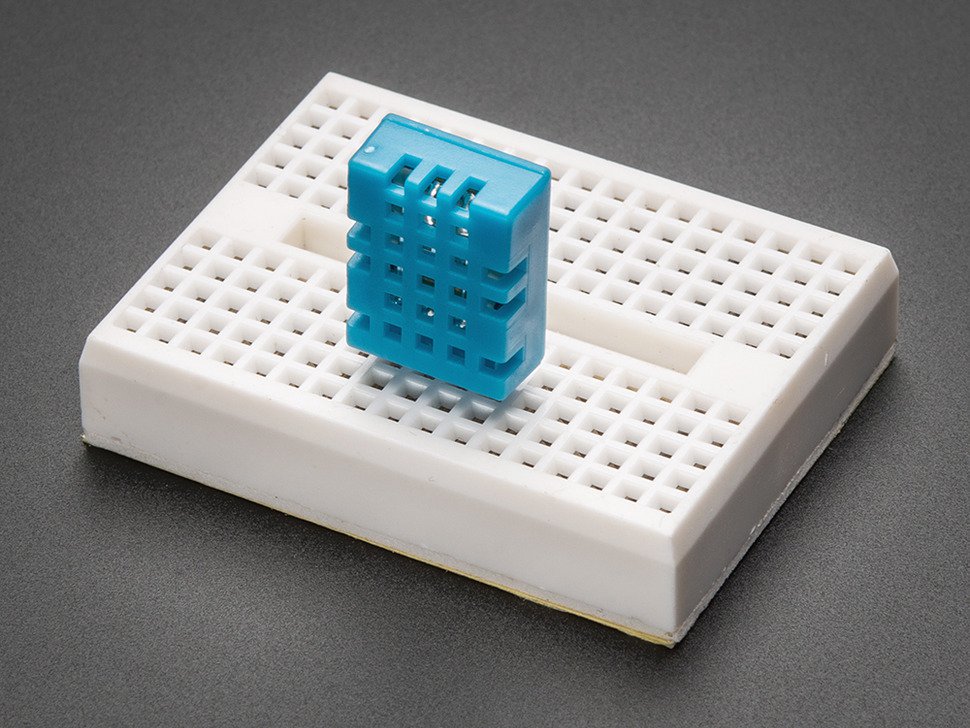 All images credited to adafruit.comCarbon filmThrough-hole axial type1/4 Watt max dissipation300V max voltage5% precision resistorsAll information above provided by adafruit.comFor DHT11 Sensor: 10K ΩDue to the data line being bidirectional, a pullup resistor is needed to connect the data line and VCC line of the sensor.For LED: 220 Ω or 330 ΩResistor is always required for LEDs as they will draw more power and cause the Raspberry Pi to burn out.Note: I use 220 Ω, 330 Ω looks similar to 220 Ω just that the first two bands are orange instead of red 10k Ω  220 Ω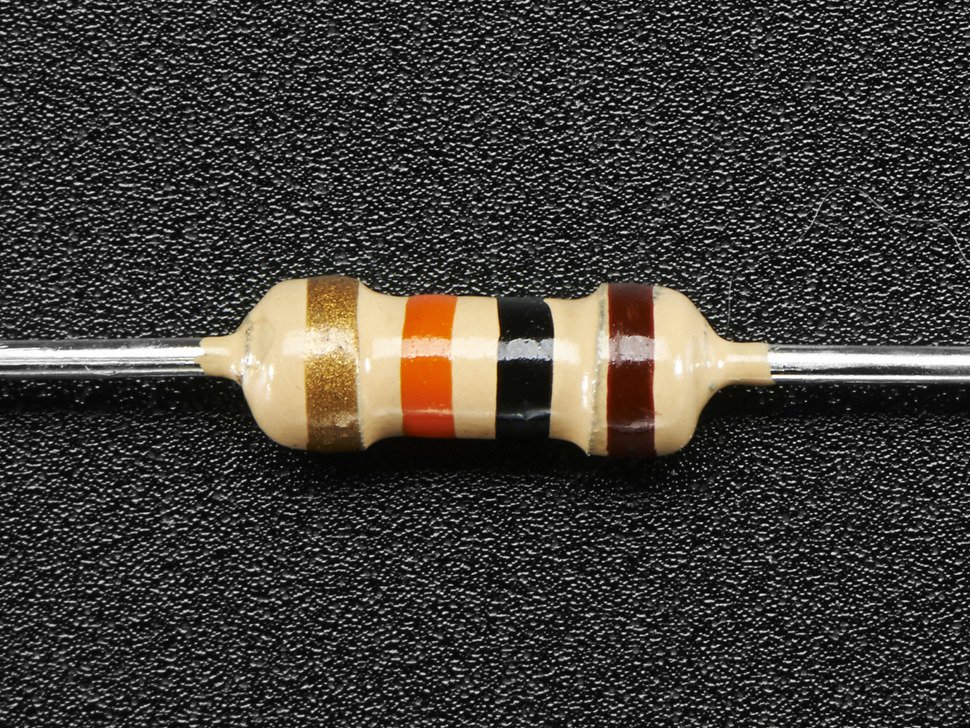 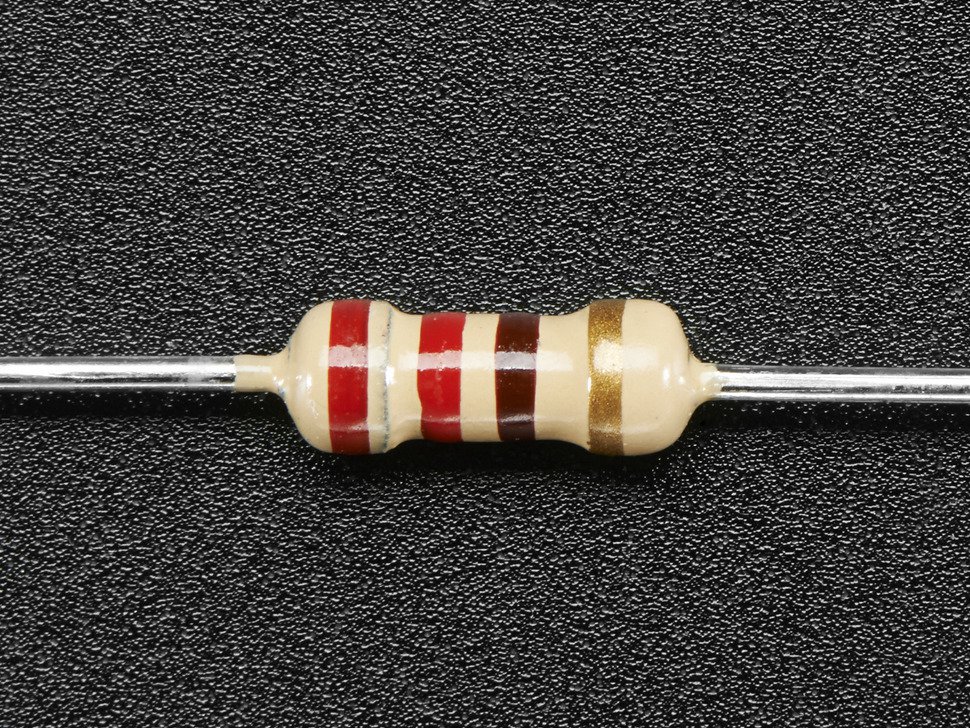 All images credited to adafruit.com5mm diameter660 nm wavelength1.85-2.5V Forward Voltage, at 20mA current250 mcd typical brightnessAll information above provided by adafruit.comThings to note:Longer leg  anode (power)Shoerter leg  cathode (ground)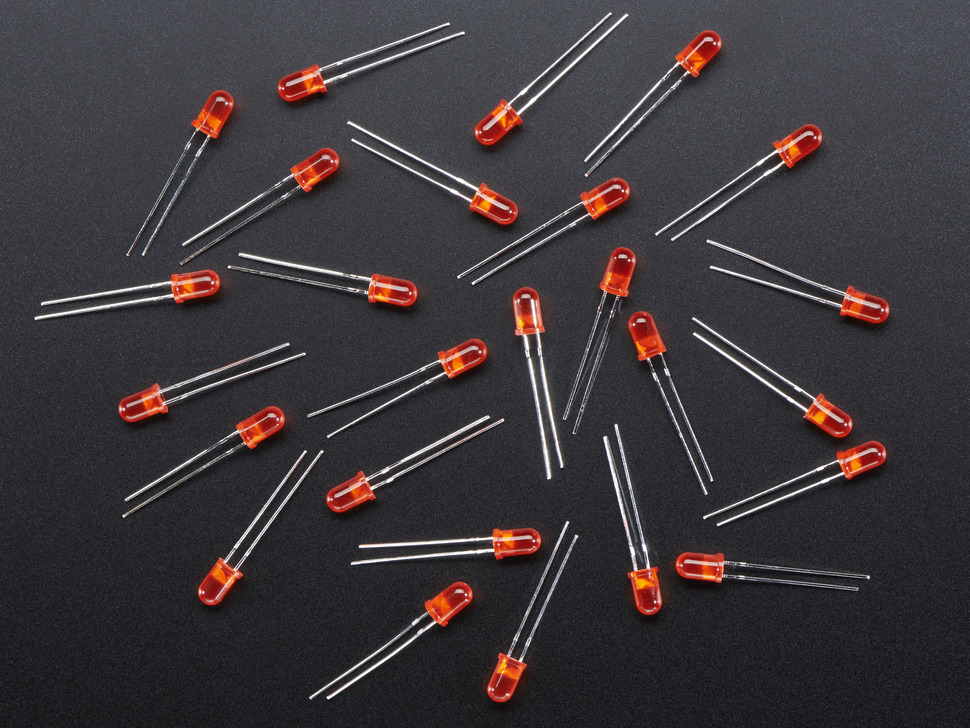 All images credited to adafruit.comAn audio signaling device found in circuits to create a beeping noise.Active buzzers and passive ones. For our lab, we will use active buzzers as they are a lot simpler to use.Do not need a resistorTypically has 2 pins:VOUT –  Connect this to a GPIO pin to control its valueGND – Connect this to ground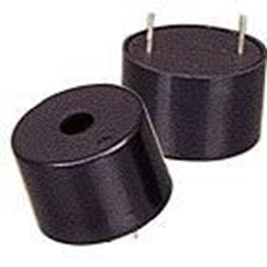 Contactless reader moduleLow power consumptionSmall and low costAll information above provided by sgbotic.comRadio-frequency identification (RFID) uses electromagnetic fields to identify and track objects that have been tagged.Examples of uses include EZlink cards, contactless credit cards etc.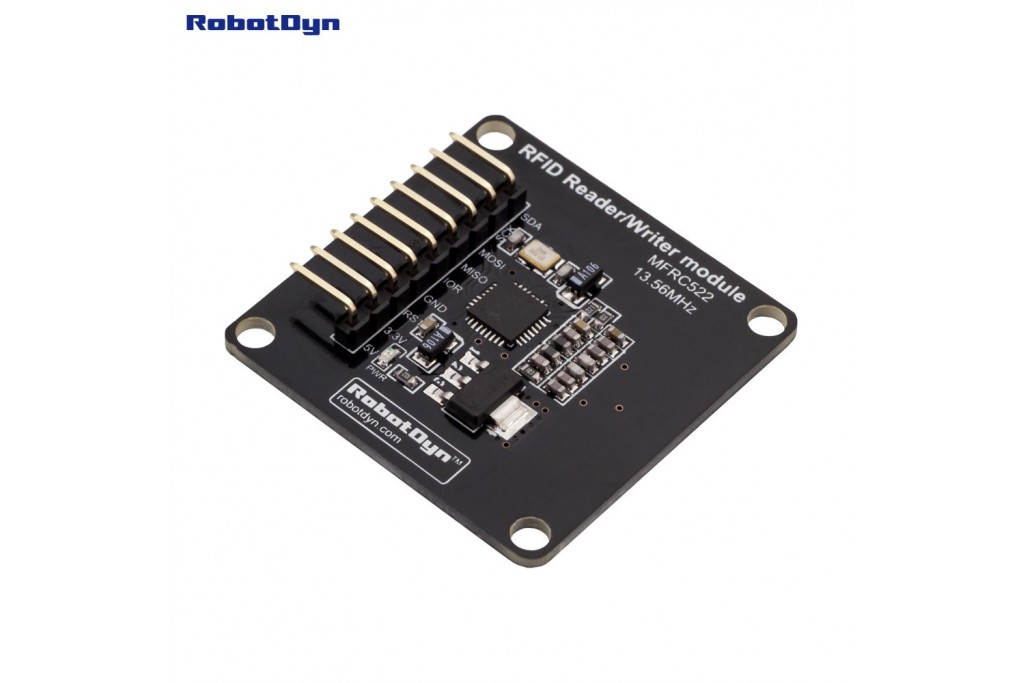 All images credited to hobbytronics.co.ukSensors nearby movementThe sensor detects the pattern of infrared energy in its surroundings.  If the pattern changes, the sensor outputs a high signal.has a trimpot on its back for adjusting its time delay and sensitivityThe sensor has 3 pins.VCC – Connect this to power (5V or 3.3V)VOUT –  Connect this to a GPIO pin to read its valueGND – Connect this to ground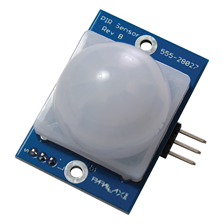 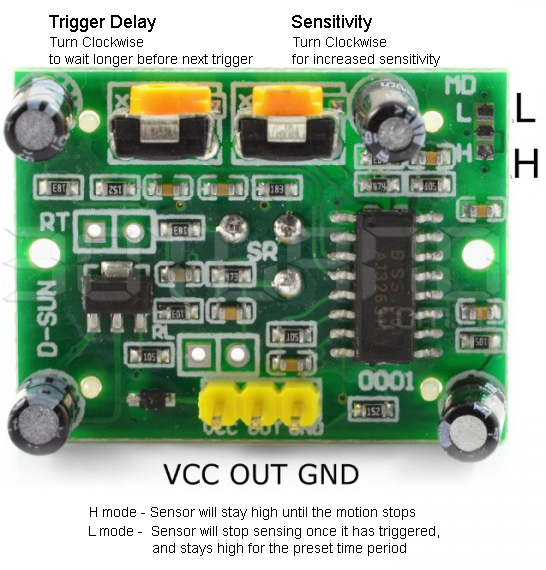 Open the Terminal window and run the following command:mysql -uroot -pdmitiotOnce you have connected to MySQL, you can create the database using the following command:mysql> create database assignmentDB;You should see the following message if you are successful:Query Ok, 1 row affected (0.00 sec)Use the following command to use the database that you created earlier:mysql> USE assignmentDBCreate a user with the password “root” that has access to the databasemysql> CREATE USER ‘rootadmin’@’localhost’ IDENTIFIED by ‘root’;mysql> GRANT ALL PRIVILEGES ON assignmentDB.* TO ‘rootadmin’@’localhost’;
mysql> FLUSH PRIVILEGES;mysql> quitYou should see the following message if you are successful:Query Ok, 1 row affected (0.00 sec)Exit the MySQL prompt using Ctrl+D and close the Terminal windowOpen a Terminal window and type the following command to log in mySQL. When prompted with the password, type in the password “root”mysql -urootadmin -p Use the following command to use the database that you created earlier:mysql> USE assignmentDBType in the following code to create a table named login that has 4 fields, id, Name, Username and Password of type int, varchar(100) and varchar(30) for the last two.mysql> CREATE TABLE dht (id int NOT NULL AUTO_INCREMENT, Username varchar(30), Password varchar(30), PRIMARY KEY (id));You should see the following message if you are successful:Query Ok, 1 row affected (0.00 sec)Create another table to store the RFID values names UID that has 2 fields, ID and Admin of type varchar(25) and varchar(3).mysql> CREATE TABLE UID (ID varchar(25) NOT NULL, Admin varchar(3), PRIMARY KEY (ID));You should see the following message if you are successful:Query Ok, 1 row affected (0.00 sec)Get the card ID of two RFID cards and store them in the database.mysql> INSERT into UID (ID, Admin) VALUES (RFIDno, ‘yes’), (RFIDno, ‘no’);EXAMPLE:Replace ‘RFIDno’ with the card ID that you have, eg. [136, 4, 0, 75, 199] and 	[136, 4, 16, 170, 54] are the card IDs that I have, thus the code looks like this:mysql> INSERT into UID (ID, Admin) VALUES (‘[136, 4, 0, 75, 199]’, ‘yes’), (‘[136, 4, 16, 170, 54]’, ‘no’);You should see the following message if you are successful:Query Ok, 1 row affected (0.00 sec)Records: 2  Duplicates: 0  Warnings: 0Come up with a username and a password for logging into the web application and add it to the database using this commandmysql> INSERT into login (Name, Username, Password) VALUES (‘INSERT USERNAME’, ‘INSERT PASSWORD’);You should see the following message if you are successful:Query Ok, 1 row affected (0.00 sec)Records: 1  Duplicates: 0  Warnings: 0Exit the MySQL prompt using Ctrl+D and close the Terminal windowSign in with your AWS console at https://aws.amazon.com In the AWS dashboard, search for IoT Core.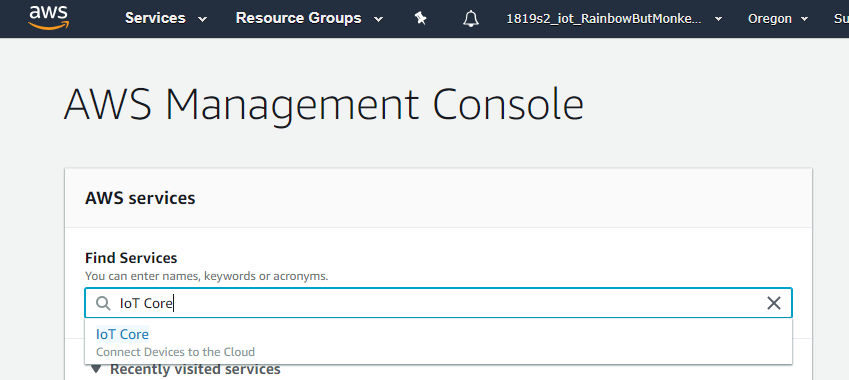 On the Welcome page, choose Get Started.In the navigation pane on the left, choose Manage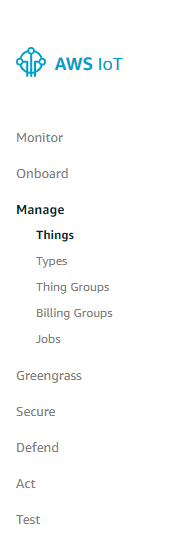 On the page, (if you have not made a thing before) it should say “You don’t have any things yet”, choose “Register a thing”.If you have created a thing before, choose Create.A thing here represents a device whose status or data is stored in the AWS cloud. The Thing Shadows is the stats of the device, e.g is it “on” or “off” etcOur Thing will be the RPi that is used to host our server.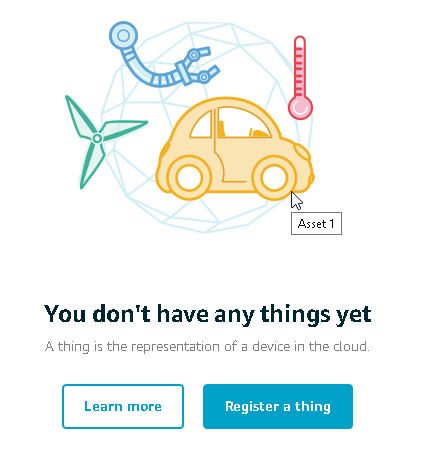 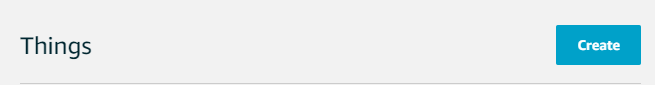 Select “Create a single thing”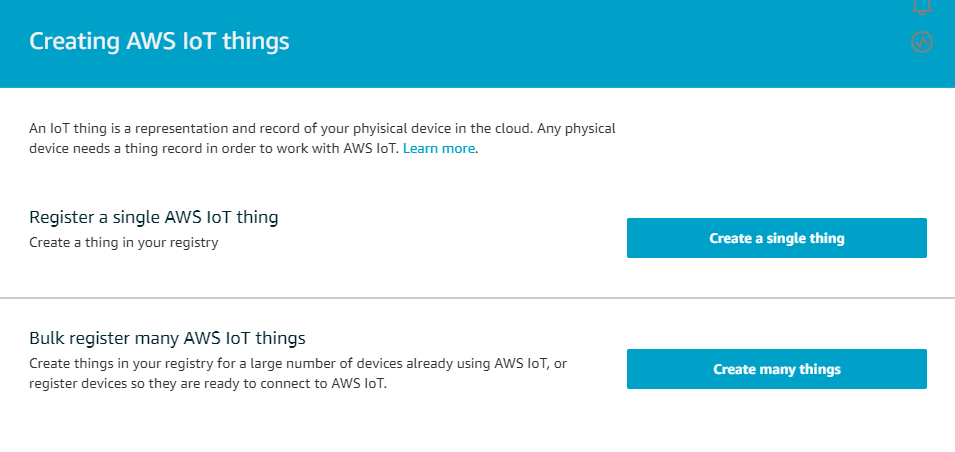 Select “Create a single thing”Give your thing a name.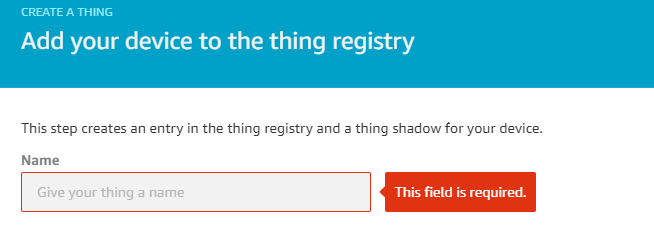 Give your thing a name.Select “Create certificate”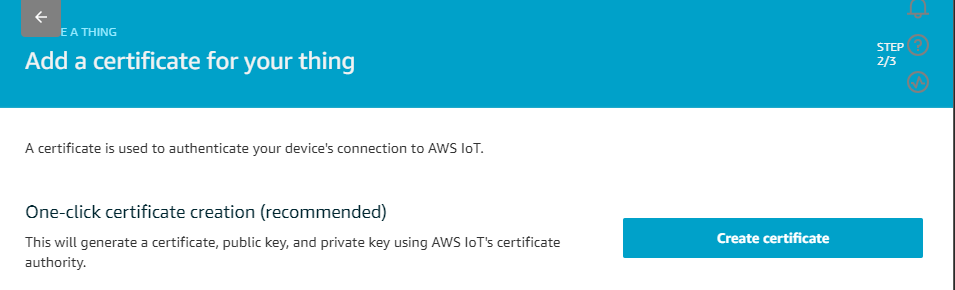 Select “Create certificate”Create a folder on your Raspberry Pi named “RSC” and download the certificates to that folder. Note: The file you download this to must be in the same file as all of your code.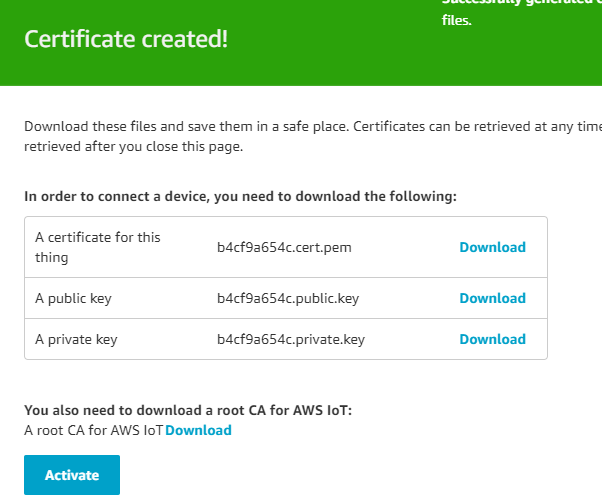 For the root CA download, right click the first one and select “save link as”: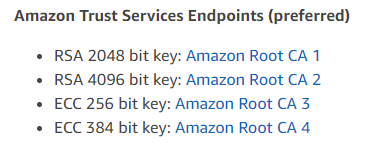 Afterwards, be sure to click the activate button before clicking done.Create a folder on your Raspberry Pi named “RSC” and download the certificates to that folder. Note: The file you download this to must be in the same file as all of your code.For the root CA download, right click the first one and select “save link as”:Afterwards, be sure to click the activate button before clicking done.In the navigation pane on the left, choose Secure and PoliciesOnce in the tab, click “Create”.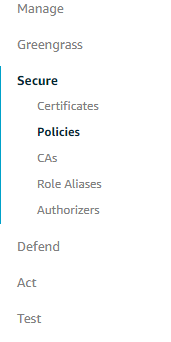 On the Create a policy page, key in the following configuration:On the Create a policy page, key in the following configuration:Click “Create”You now have a Ssecurity Policy that allows all access to IoT Core services.Click “Create”You now have a Ssecurity Policy that allows all access to IoT Core services.In the navigation pane on the left, choose Secure and Policies.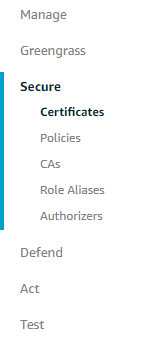 Find the Certificate starting with the same string as the one you created and downloaded earlier.When I created the certificate earlier, it started with “b4cf9a654c”.So I will select the certificate starting with the same string and click “attach policy” under the “Actions” button.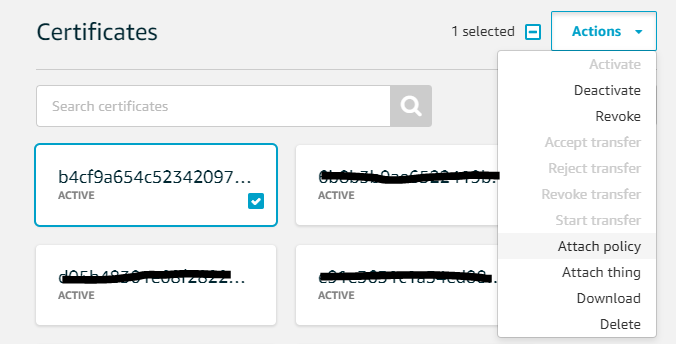 Select “MyRaspberryPiSecurityPolicy” that was created earlier and click “Attach”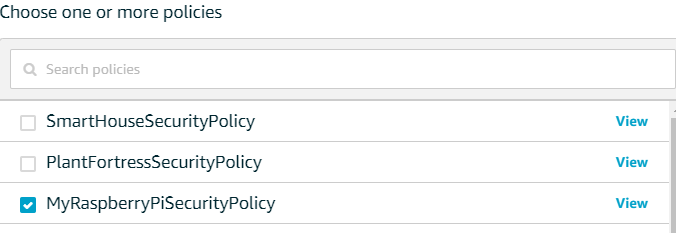 When I created the certificate earlier, it started with “b4cf9a654c”.So I will select the certificate starting with the same string and click “attach Thing” under the “Actions” button.Find the Thing you created earlier and select it.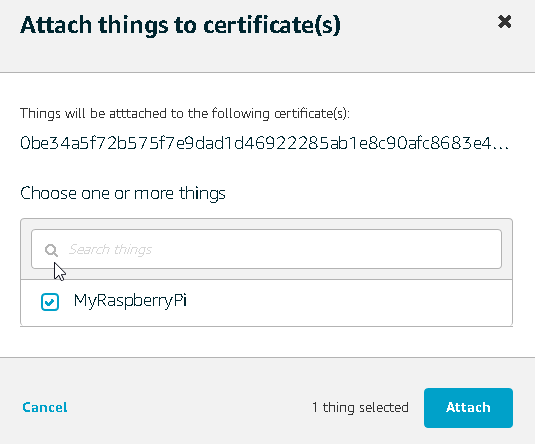 Click “Manage->Things” and choose “MyRaspberryPi”.On the next screen, choose “Interact”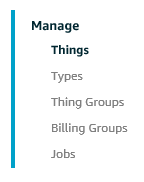 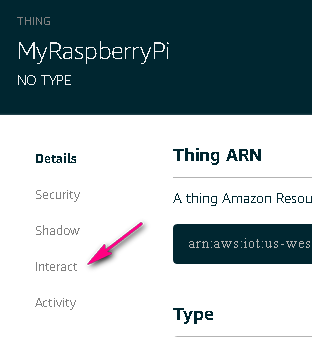 Copy and paste the REST API endpoint into a Notepad.You will need this value later.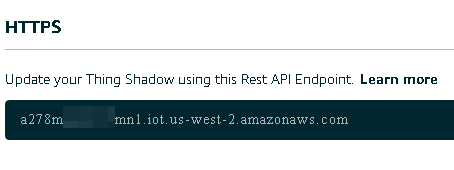 Copy and paste the REST API endpoint into a Notepad.You will need this value later.Install the AWS Python library with this command sudo pip install AWSIoTPythonSDKNavigate to the AWS console and search for DynamoDB. Select DynamoDB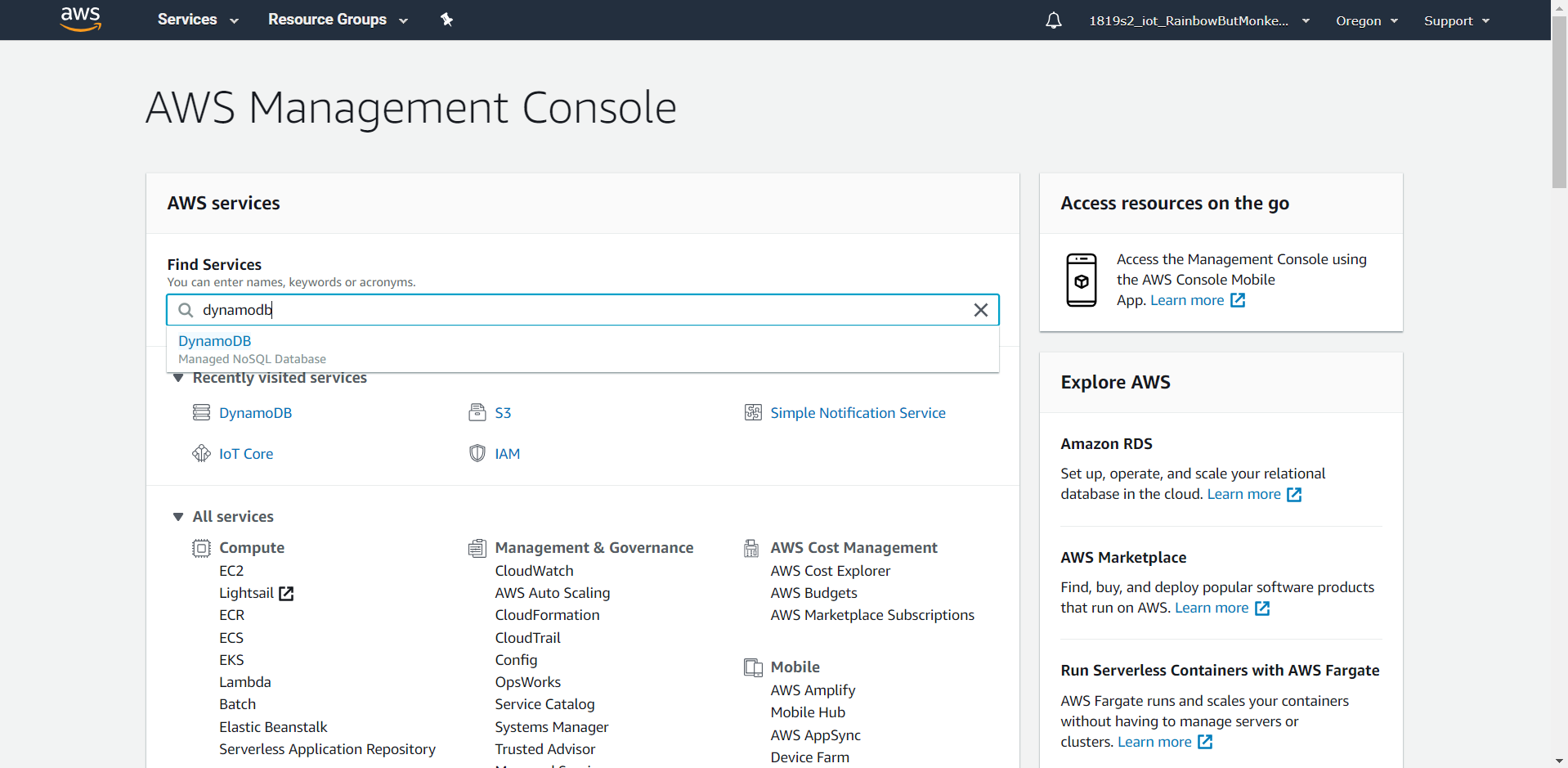 2)Select Tables from this page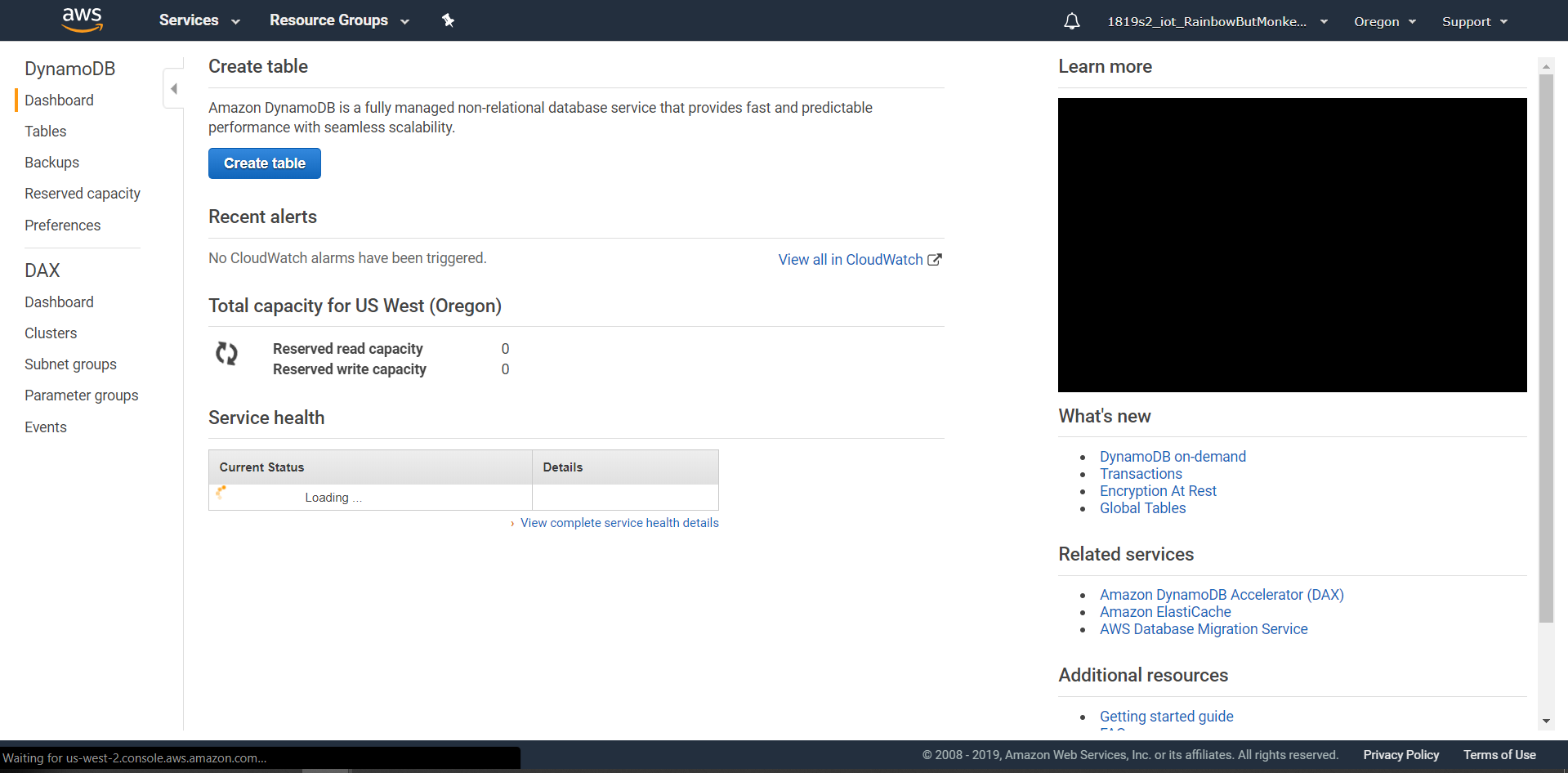 1)Next, click on create table to create a table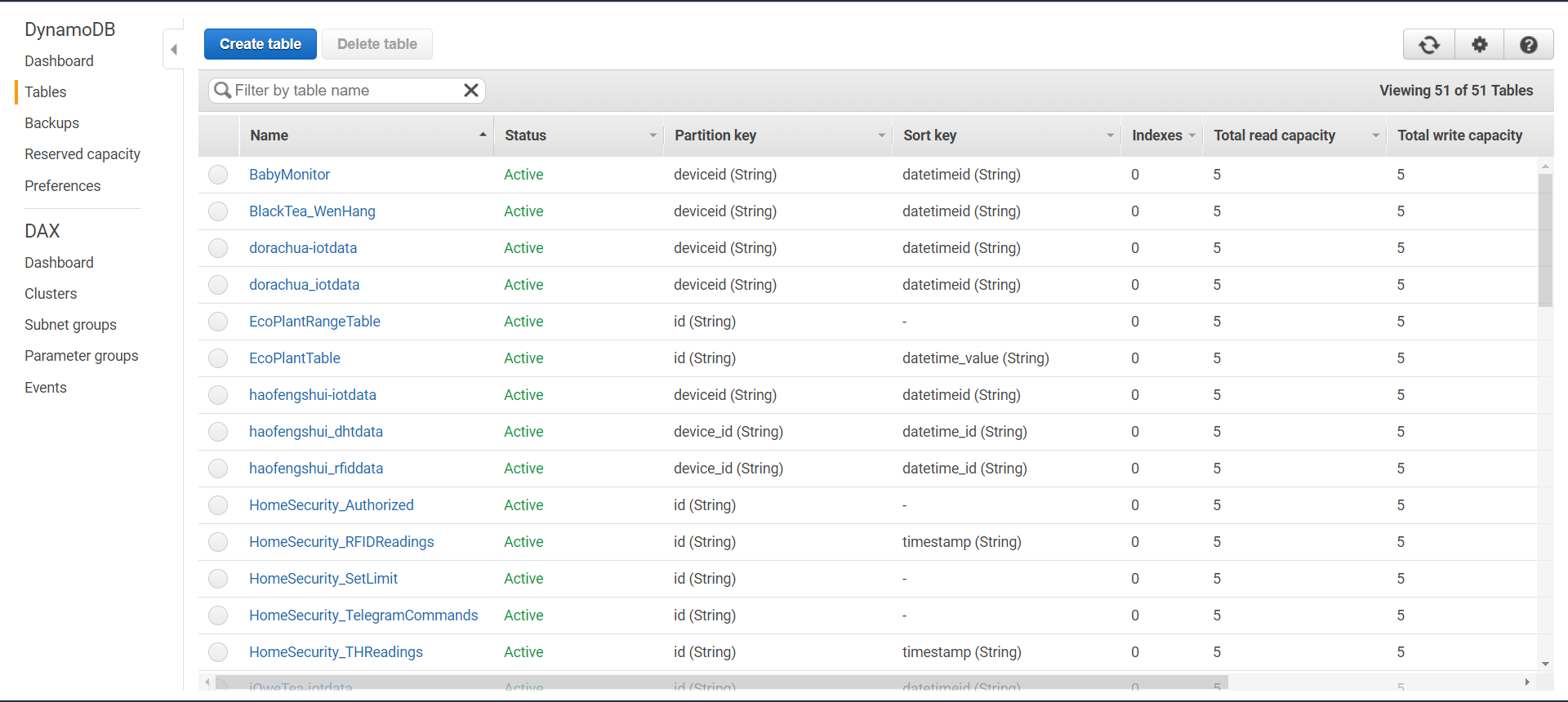 2)Create the table with the following details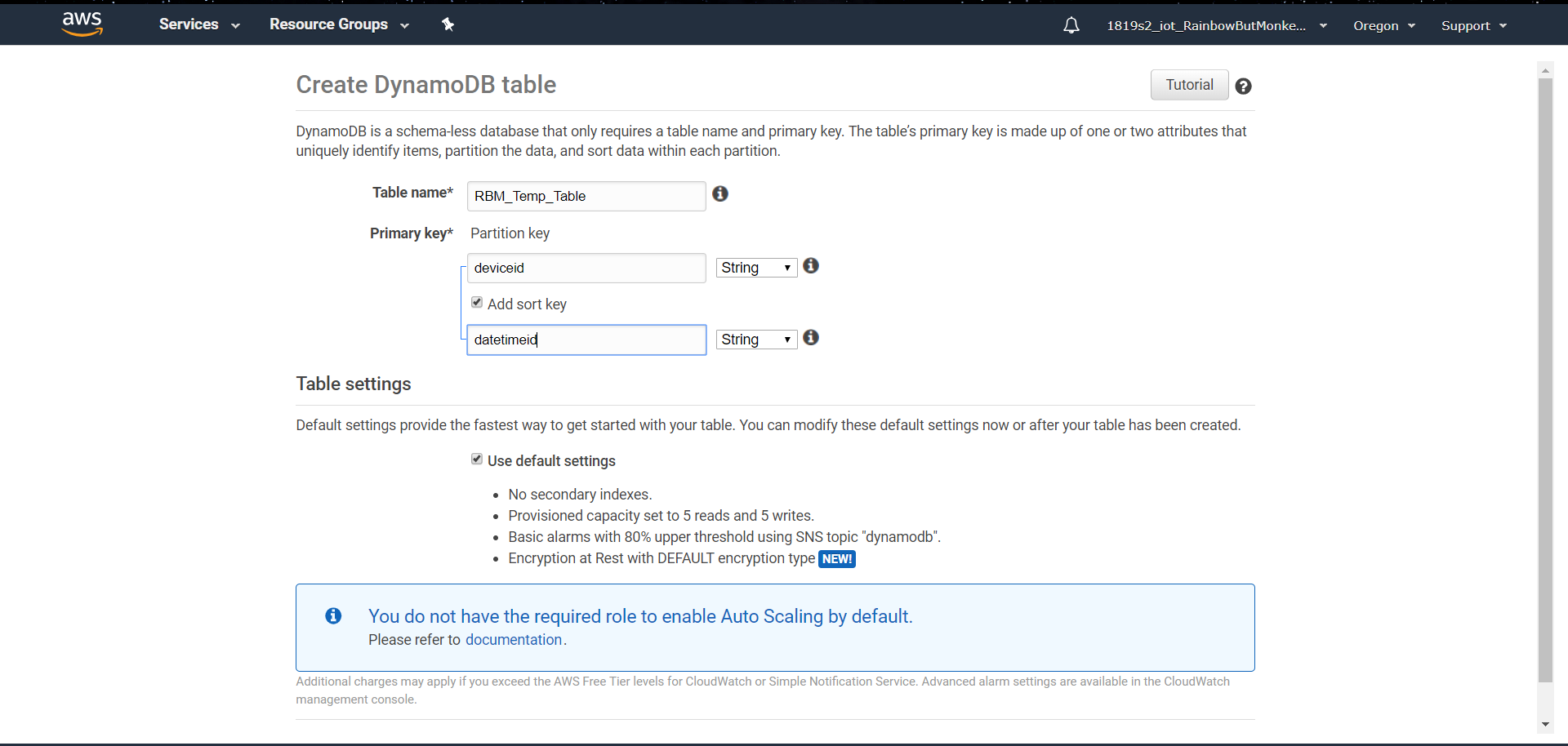 3)You should end with this table.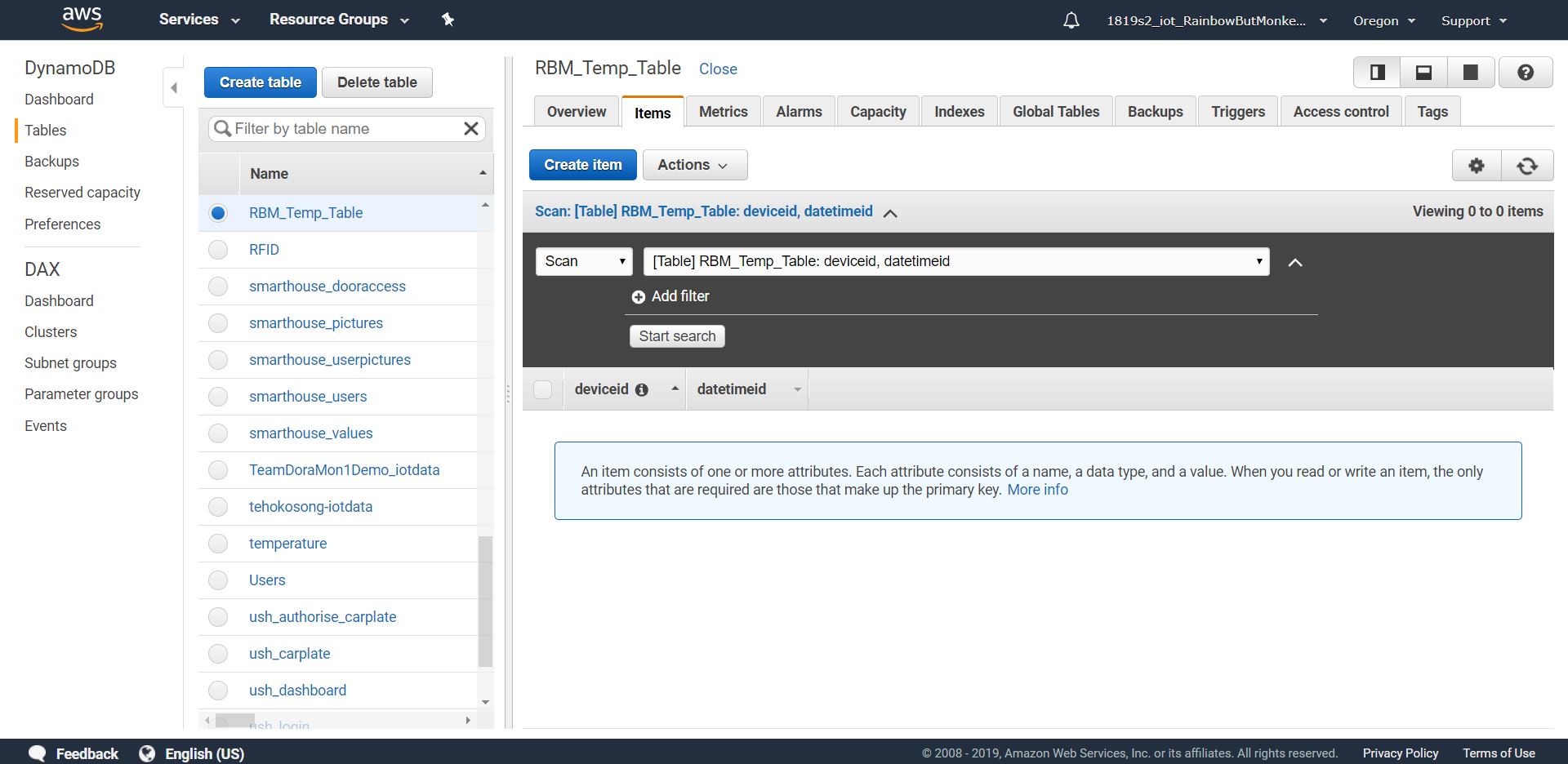 1)Next, click on create table to create a table2)Create the table with the following details3)You should end with this table.In the AWS IoT console, in the left navigation pane, choose Act, then “Create a rule” and enter the following data.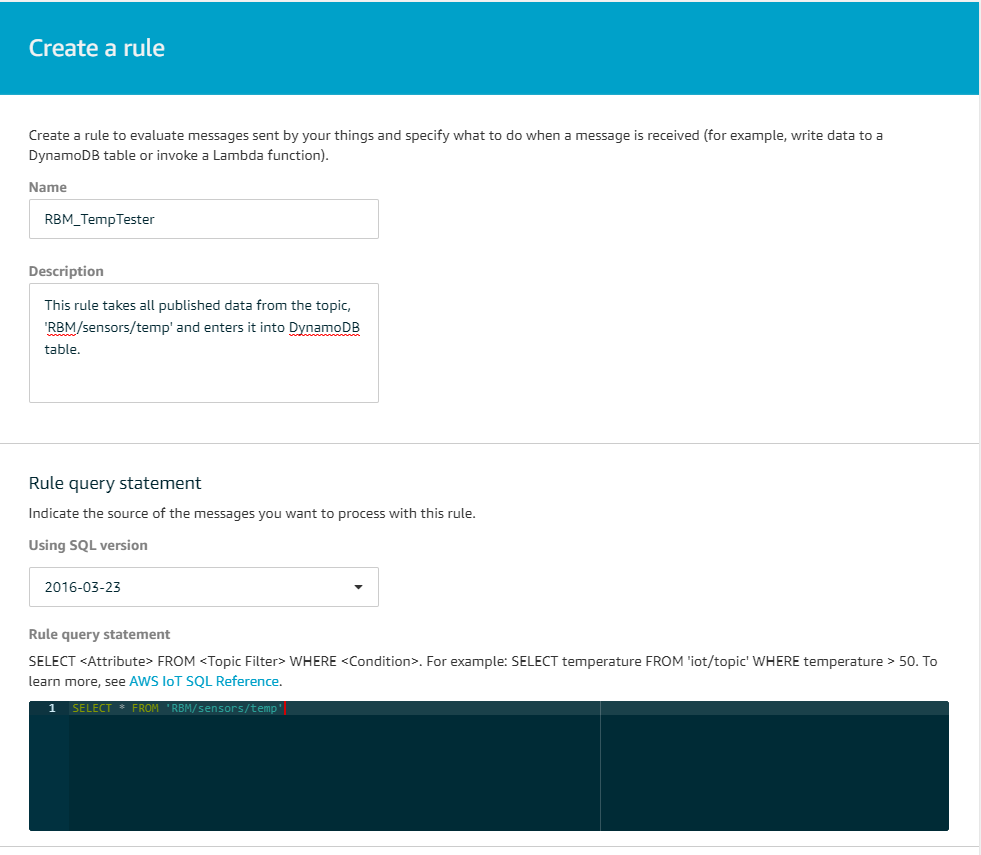 SsSelect Add action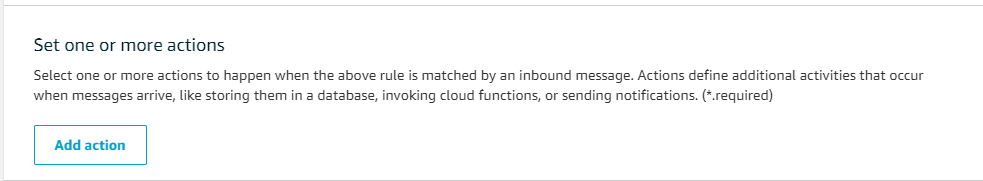 Select the second option ‘Split message into multiple columns of a DynamoDB table (DynamoDBv2)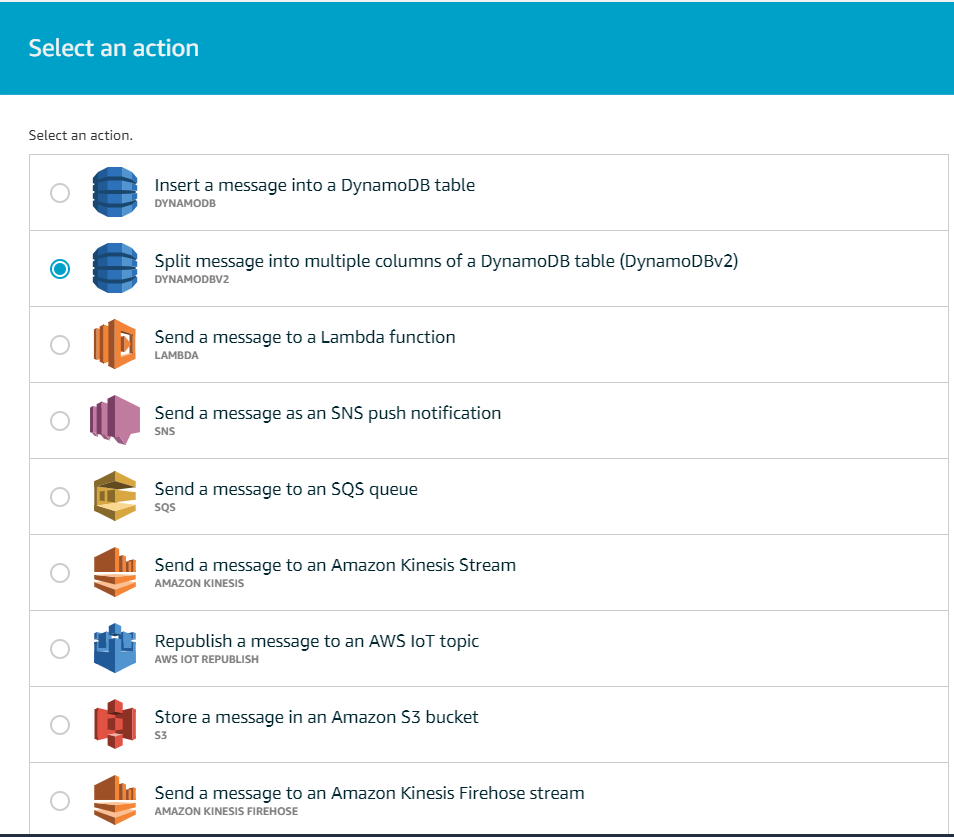 Click on configure action and enter the following data.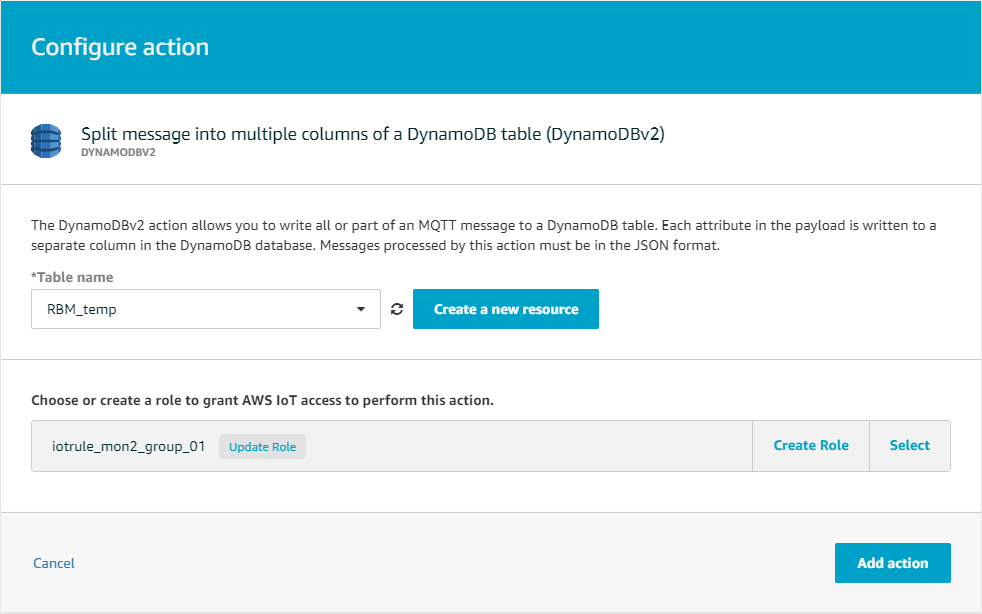 Once you’ve entered the data, click “add action”This should look like what it’ll look like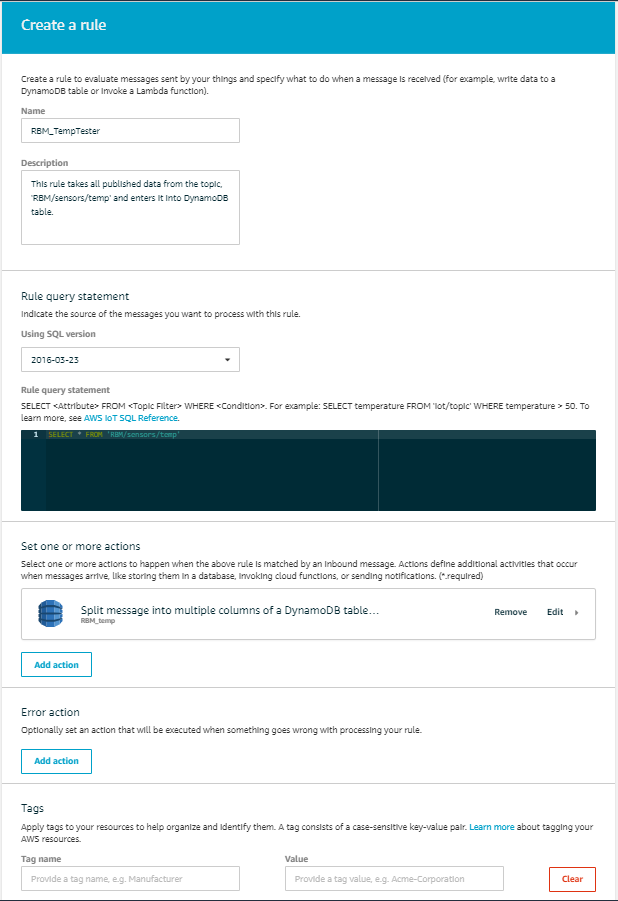 In the AWS IoT console, in the left navigation pane, choose Act, then “Create a rule” and enter the following data.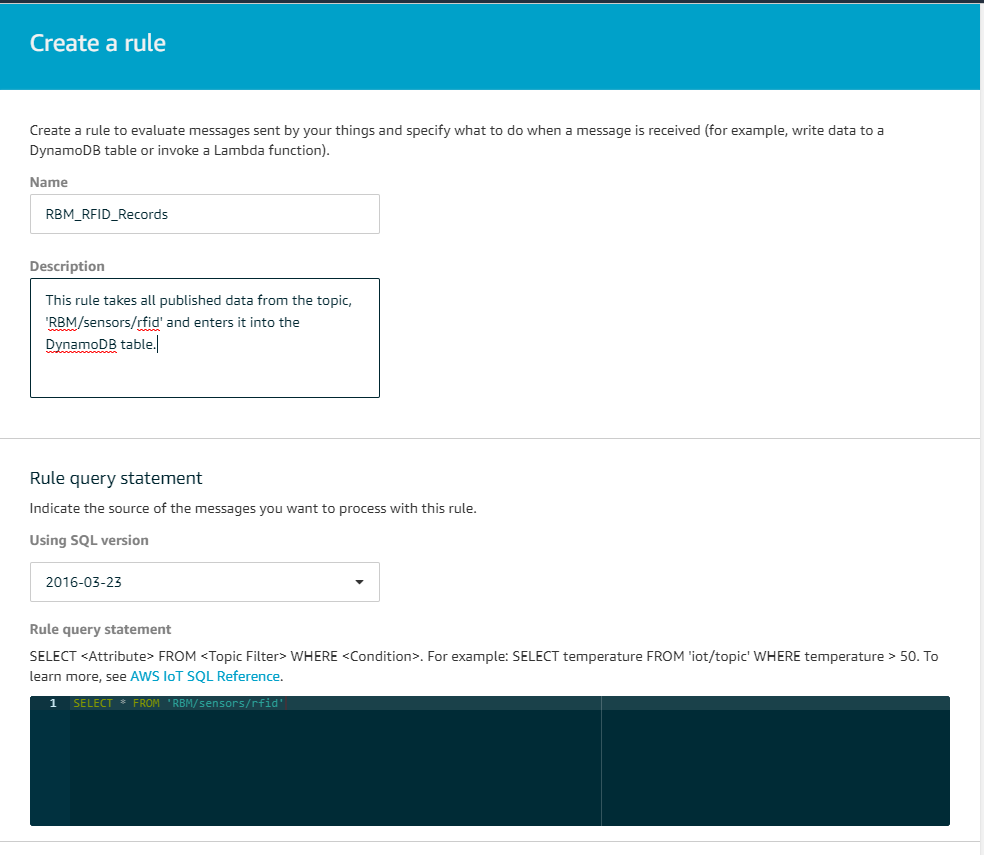 Select an actionSelect an actionSelect the second option ‘Split message into multiple columns of a DynamoDB table (DynamoDBv2)Select the second option ‘Split message into multiple columns of a DynamoDB table (DynamoDBv2)Click on configure action and enter the following data.Click “add action” once you’re done.Click on configure action and enter the following data.Click “add action” once you’re done.This is what its suppose to look like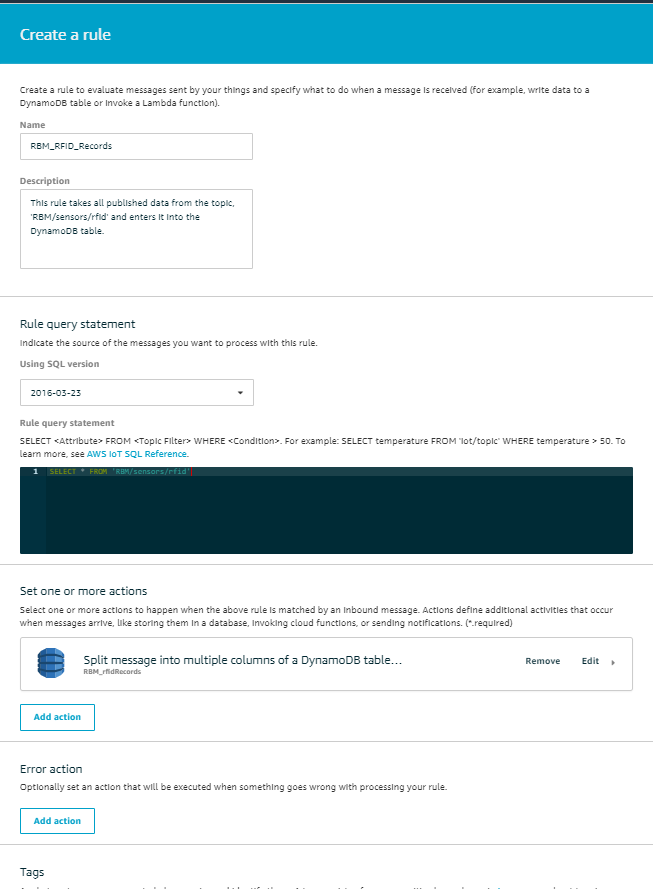 This is what its suppose to look likePlug the DHT11 sensor into the breadboard at the very end.This is to ensure that it does not interfere with the other components that will be plugged in later.Using a red wire, connect 3.3v to the power rail as shown.Using a black wire, connect the ground pin to the power rail on the oppsite side as shown. This will be refered to as the ground rail.The DHT11 sensor has 4 pins. Add a 10k Ω resistor to the VCC and DATA pin.Simply connect the pins as shown starting from the left-most pin (closest to the T-Cobbler Kit):Change the directory to RSC, the same file your certificates are incd ~/RSCCreate a python script dht.py with the code belowsudo nano ~/RSC/dht.pyPlease take note of the indentations!Remember to replace the tokens with the ones that you have.# Import SDK packagesfrom AWSIoTPythonSDK.MQTTLib import AWSIoTMQTTClientfrom time import sleepimport Adafruit_DHT# Custom MQTT message callbackdef customCallback(client, userdata, message):    print("Received a new message: ")    print(message.payload)    print("from topic: ")    print(message.topic)    print("--------------\n\n")# to write to AWS dynamoDBhost = ""#Insert your hostrootCAPath = "" #Insert your Amazon Root filecertificatePath = "" #Insert your certificate fileprivateKeyPath = "" #Insert your private key filemy_rpi = AWSIoTMQTTClient("RBMOnebasicPubSub")my_rpi.configureEndpoint(host, 8883)my_rpi.configureCredentials(rootCAPath, privateKeyPath, certificatePath)my_rpi.configureOfflinePublishQueueing(-1)  # Infinite offline Publish queueingmy_rpi.configureDrainingFrequency(2)  # Draining: 2 Hzmy_rpi.configureConnectDisconnectTimeout(10)  # 10 secmy_rpi.configureMQTTOperationTimeout(5)  # 5 sec# Connect and subscribe to AWS IoTmy_rpi.connect()my_rpi.subscribe("RBM/sensors/temp", 1, customCallback)sleep(2)# Publish to the same topic in a loop foreverloopCount = 0while True:      pin = 4      humidity, temperature = Adafruit_DHT.read_retry(11, pin)      loopCount = loopCount+1      message = {}      message["deviceid"] = "RBM_RoomOne" #add room number here      import datetime as datetime      now = datetime.datetime.now()      message["datetimeid"] = now.isoformat()            message["temp"] = temperature      message["hum"] = humidity      import json      my_rpi.publish("RBM/sensors/temp", json.dumps(message), 1)      sleep(5)   Run the programsudo python lights.pyRepeat the steps for the Raspberry Pi that is hosting Room 2MFRC522Raspberry PiJumper ColourSDACEOYellowSCKSCLKOrangeMOSIMOSIGreenMISOMISOBlueIDRGNDGround RailBlackRSTGPIO 25White3.3VPower RailRed5VRun sudo raspi-configChoose the 5th menu item and enable SPI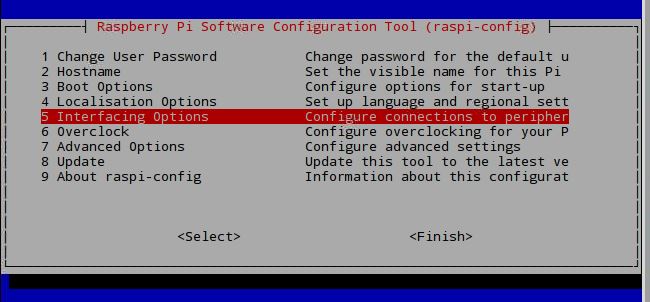 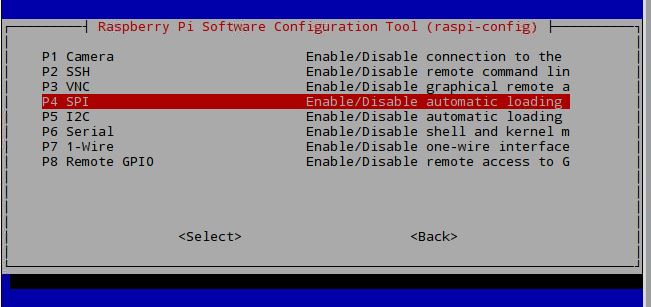 Modify the /boot/config.txt to enable SPIsudo nano /boot/config.txtEnsure that the following lines are included in config.txtdevice_tree_param=spi=ondtoverlay=spi-bcm2835Install the Python development librariessudo apt-get install python-devSet up the SPI Python libraries since the card reader uses the SPI interfacecd ~git clone https://github.com/lthiery/SPI-Py.gitcd ~/SPI-Pysudo python setup.py installClone the MFRC522-python library to your home foldercd ~git clone https://github.com/mxgxw/MFRC522-python.gitCopy the MFRC522.py into the folder that you are working in:sudo cp ~/MFRC522-python/*.py ~/RSCIf you don’t do this, the reader will not work.Change the directory to RSCcd ~/RSCCreate a python script read_display.py with the code belowsudo nano ~/RSC/read_display.pyPlease take note of the indentations!Remember to replace the tokens with the ones that you have.import RPi.GPIO as GPIOimport MFRC522import signalimport datetimefrom gpiozero import Buzzerfrom time import sleepimport mysql.connectorfrom AWSIoTPythonSDK.MQTTLib import AWSIoTMQTTClient#authorisationbz = Buzzer(5)uid = Nonecontinue_reading = TrueGPIO.setmode(GPIO.BCM)#connect to databasemydb = mysql.connector.connect(    host="localhost",    user="rootadmin",    passwd="root",    database="assignmentDB")mycursor = mydb.cursor()# to write to AWS dynamoDBhost = ""#Insert your hostrootCAPath = "" #Insert your rootCAPathcertificatePath = "" #Insert your certificatePathprivateKeyPath = "" #Insert your privateKeyPathmy_rpi = AWSIoTMQTTClient("RBMOnebasicPubSub")my_rpi.configureEndpoint(host, 8883)my_rpi.configureCredentials(rootCAPath, privateKeyPath, certificatePath)my_rpi.configureOfflinePublishQueueing(-1)  # Infinite offline Publish queueingmy_rpi.configureDrainingFrequency(2)  # Draining: 2 Hzmy_rpi.configureConnectDisconnectTimeout(10)  # 10 secmy_rpi.configureMQTTOperationTimeout(5)  # 5 sec# Connect and subscribe to AWS IoTmy_rpi.connect()# for authorisationdef checkUID(rfid):        mycursor.execute("SELECT * FROM UID")    myresult = list(mycursor.fetchall())    for x in myresult:        if x[0] == rfid and x[1] == "yes":            return True        else:            return False# Capture SIGINT for cleanup when the script is aborteddef end_read(signal,frame):    global continue_reading    print("Ctrl+C captured, ending read.")    continue_reading = False    GPIO.cleanup()    GPIO.setmode(GPIO.BCM)# end of authorisation functions# authorisation# Hook the SIGINTsignal.signal(signal.SIGINT, end_read)# Create an object of the class MFRC522mfrc522 = MFRC522.MFRC522()while continue_reading:    # Scan for cards        (status,TagType) = mfrc522.MFRC522_Request(mfrc522.PICC_REQIDL)    # If a card is found    if status == mfrc522.MI_OK:        # Get the UID of the card        (status,uid) = mfrc522.MFRC522_Anticoll()        print(uid)        #Checks if he is an authorised person        if checkUID(str(uid)):            bz.on()            sleep(1)            bz.off()            message = {}            message["deviceid"] = "RBM_RoomOne" #add room number            import datetime as datetime            now = datetime.datetime.now()            message["datetime"] = now.isoformat()                  message["RFID"] = ("{}").format(uid)            import json            my_rpi.publish("RBM/sensors/rfid", json.dumps(message), 1)            sleep(2)        else:            bz.on()            sleep(0.5)            bz.off()            sleep(0.5)            bz.on()            sleep(0.5)            bz.off()            # currentDT = (datetime.datetime.now()).strftime("%Y-%m-%d %H:%M:%S")            # filepath = ('/home/pi/CA2/pictures/{0}.jpg').format(currentDT)            # camera.capture(filepath)            # sleep(2)#end of authorisationRun the programsudo python read_display.pyRepeat the steps for the Raspberry Pi that is hosting Room 2Jumper colorPIR pinRPi pinBlackGNDGNDBlueVOUTBCM5Plug the LED  into the breadboard.Place the long end nearer to the T-Cobbler Kit.Plug in the 220 Ω resistor into the breadboard.One end of the resistor should be in the same column as the short leg of the LED.Using a white cable, connect the long leg of the LED to GPIO 17.Using a black cable, connect the free end of the resistor to the power rail that is connected to the ground (Ground rail).Change the directory to RSCcd ~/RSCCreate a python script lights.py with the code belowsudo nano ~/RSC/lights.pyPlease take note of the indentations!Remember to replace the tokens with the ones that you have.from gpiozero import LEDfrom AWSIoTPythonSDK.MQTTLib import AWSIoTMQTTClientfrom time import sleepimport jsonlight = LED(18)while True:    try:        # Custom MQTT message callback        def customCallback(client, userdata, message):            print("Received a new message: ")            print(message.payload)            print("from topic: ")            print(message.topic)            print("--------------\n\n")            command = json.loads(message.payload)            print(command["command"])            if command["command"] == "on":                light.on()            elif command["command"] == "off":                light.off()        # to write to AWS dynamoDB        host = "" #Insert your host        rootCAPath = "" #Insert your rootCAPath        certificatePath = "" #Insert your certificationPath        privateKeyPath = "" #Insert your privateKeyPath        my_rpi = AWSIoTMQTTClient("RBMOnebasicPubSub")        my_rpi.configureEndpoint(host, 8883)        my_rpi.configureCredentials(rootCAPath, privateKeyPath, certificatePath)        my_rpi.configureOfflinePublishQueueing(-1)  # Infinite offline Publish queueing        my_rpi.configureDrainingFrequency(2)  # Draining: 2 Hz        my_rpi.configureConnectDisconnectTimeout(10)  # 10 sec        my_rpi.configureMQTTOperationTimeout(5)  # 5 sec        # Connect and subscribe to AWS IoT        my_rpi.connect()        my_rpi.subscribe("RBM/LightSwitch", 1, customCallback)    except:        import sys        print(sys.exc_info())Run the programsudo python lights.pyJumper colorPIR pinRPi pinRedVCC3.3VBlackGNDGNDYellowVOUTBCM26Go to http://pushover.net/ and sign up for an account.Remember the user key provided as it will be used later.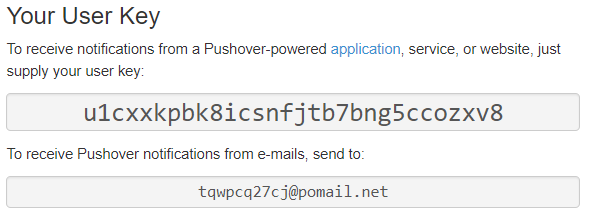 Create an application.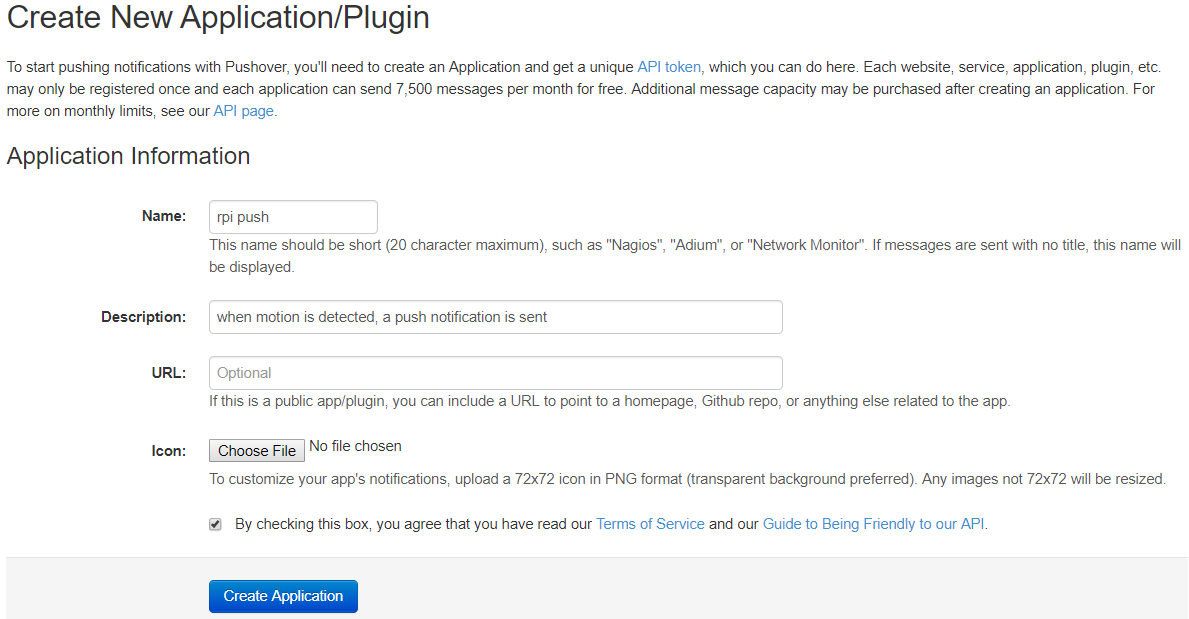 Remember the API token that was generated when the application is successfully created as it will be used for later.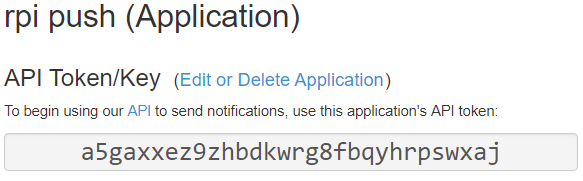 Install the Pushover application in your smartphone. https://pushover.net/clientsThen, log in with the push over account you have created in Step a).Add your smartphone as one of the devices.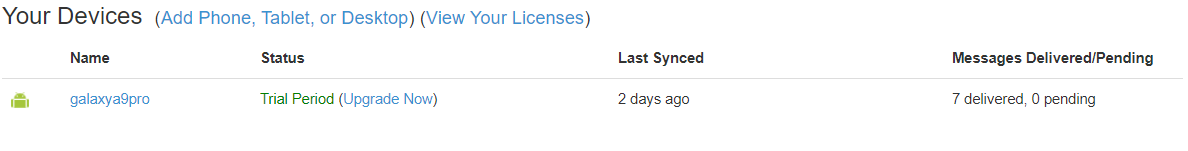 You can send a test notification to your smartphone device.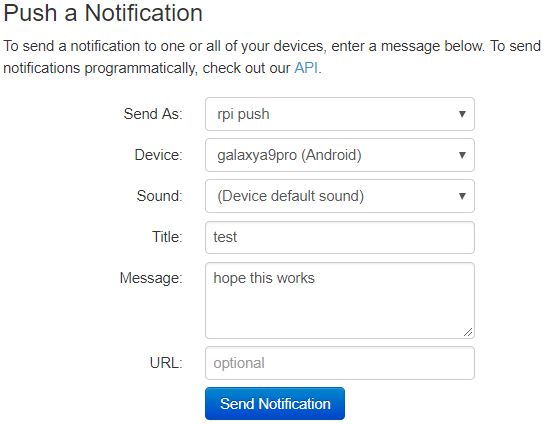 If the test notification is successful, your phone would show something like this: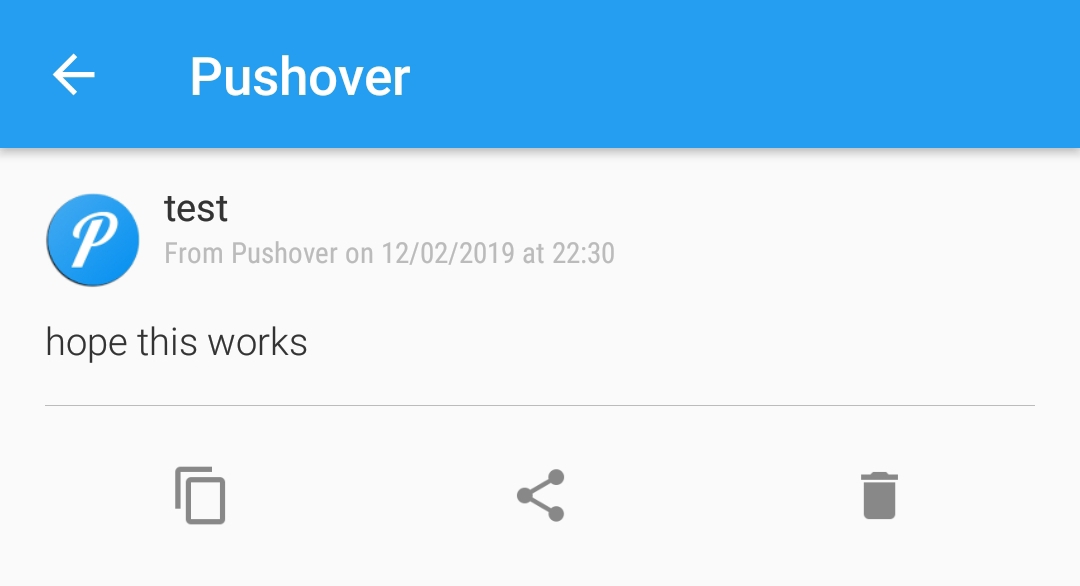 Change the directory to RSCcd ~/RSCCreate a python script testt.py with the code belowsudo nano ~/RSC/testt.pyPlease take note of the indentations!Remember to replace the necessary tokens and strings with the ones you have.from gpiozero import LED, MotionSensorimport timefrom time import sleepimport httplib, urllibpir = MotionSensor(26, sample_rate=5,queue_len=1)light = LED(18)#Pushover API thingsPUSH_TOKEN = "" #Enter your app tokenPUSH_USER = "" #Enter your user tokenPUSH_MSG = "Motion is detected. Someone has entered the room."def sendPush( msg ):	conn = httplib.HTTPSConnection("api.pushover.net:443")	conn.request("POST", "/1/messages.json",		urllib.urlencode({			"token": PUSH_TOKEN,			"user": PUSH_USER,			"message": msg,		}), { "Content-type": "application/x-www-form-urlencoded" })	conn.getresponse()	returnwhile True:   light.off()   old_time = time()   pir.wait_for_motion()   new_time = time()   if new_time - old_time > 1:      print(PUSH_MSG)      sendPush(PUSH_MSG)      light.on()      sleep(10)   old_time = new_time   pir.wait_for_no_motion()   light.off()   new_time = time()   print("Room is empty.") Run the programsudo python testt.pyChange the directory to RSCcd ~/RSCCreate a python script server.py with the code belowsudo nano ~/RSC/server.pyTake note of the indentations!Replace my_hp with your own number.#  Complusory line, to get flask filesimport RPi.GPIO as GPIOimport signalfrom time import sleepimport mysql.connectorfrom flask import Flask, render_template,request,jsonify, sessionimport jsonimport mysql.connectorimport dynamoDBimport jsonconverter as jsoncfrom gpiozero import LEDfrom AWSIoTPythonSDK.MQTTLib import AWSIoTMQTTClient#connect to databasemydb = mysql.connector.connect(    host="localhost",    user="rootadmin",    passwd="root",    database="assignmentDB")mycursor = mydb.cursor()# to write to AWS dynamoDBhost = ""#Insert your hostrootCAPath = "" #Insert your rootCAPathcertificatePath = "" #Insert your certificatePathprivateKeyPath = "" #Insert your privateKeyPath my_rpi = AWSIoTMQTTClient("RBMOnebasicPubSub")my_rpi.configureEndpoint(host, 8883)my_rpi.configureCredentials(rootCAPath, privateKeyPath, certificatePath)my_rpi.configureOfflinePublishQueueing(-1)  # Infinite offline Publish queueingmy_rpi.configureDrainingFrequency(2)  # Draining: 2 Hzmy_rpi.configureConnectDisconnectTimeout(10)  # 10 secmy_rpi.configureMQTTOperationTimeout(5)  # 5 sec# Connect and subscribe to AWS IoTmy_rpi.connect()# function and var declarationlight = LED(18)# mandatory line, create flask ojbectapp = Flask(__name__)#api functions@app.route("/api/login", methods = ['POST', 'GET'])def get_login():    message = ""    errmsg = ""    if request.method == 'POST':        user = request.form["user"]        password = request.form["password"]        print(user + " " + password)        try:            query = "SELECT * FROM login"            mycursor.execute(query)            res = mycursor.fetchall()            for x in res:                if x[2] == user and x[3] == password:                    session['authorise'] = True                    message = "true"                    print(authorise)                    data = {"message" : message, "error" : errmsg}                    return jsonify(data)                else:                    message = "false"                    errmsg = "Username or password is incorrect"        except:            print("Error fetching values from database")            import sys            print(sys.exc_info())        data = {"message" : message, "error" : errmsg}        return jsonify(data)@app.route("/api/tempHum",methods=['POST','GET'])def dash_getdata():    if request.method == 'POST':        try:            data = {'data': jsonc.data_to_json(dynamoDB.getDashTemp())}            return jsonify(data)        except:            import sys            print(sys.exc_info())@app.route("/api/rfid",methods=['POST','GET'])def dash_getcarddata():    if request.method == 'POST':        try:            data = {'data': jsonc.data_to_json(dynamoDB.getDashRfid())}            return jsonify(data)        except:            import sys            print(sys.exc_info())@app.route("/api/tempHum1",methods=['POST','GET'])def dash_getdata1():    if request.method == 'POST':        try:            data = {'data': jsonc.data_to_json(dynamoDB.getR1temp())}            return jsonify(data)        except:            import sys            print(sys.exc_info())@app.route("/api/rfid1",methods=['POST','GET'])def dash_getcarddata1():    if request.method == 'POST':        try:            data = {'data': jsonc.data_to_json(dynamoDB.getR1rfid())}            return jsonify(data)        except:            import sys            print(sys.exc_info())@app.route("/api/tempHum2",methods=['POST','GET'])def dash_getdata2():    if request.method == 'POST':        try:            data = {'data': jsonc.data_to_json(dynamoDB.getR2temp())}            return jsonify(data)        except:            import sys            print(sys.exc_info())@app.route("/api/rfid2",methods=['POST','GET'])def dash_getcarddata2():    if request.method == 'POST':        try:            data = {'data': jsonc.data_to_json(dynamoDB.getR2rfid())}            return jsonify(data)        except:            import sys            print(sys.exc_info())@app.route("/api/Lightsoff", methods = ['POST', 'GET'])def ACLoff():  message =""  msg = {}  try:        command = request.form["command"]        room = request.form["room"]        msg["room"] = room        msg["command"] = command        my_rpi.publish("RBM/LightSwitch", json.dumps(msg), 1)        if command == "off":            message = "off"        else:            message = "on"  except:        message = "Error changing state"        import sys        print(sys.exc_info()[0])        print(sys.exc_info()[1])  data = {"message" : message}  return jsonify(data)#template functions@app.route("/")def dashboard():    session.clear()    return render_template('login.html')@app.route("/index")def index():    authorise = session.get('authorise')    if authorise:        return render_template('index.html')    else:        return render_template('login.html')@app.route("/RoomOne")def RoomOne():    authorise = session.get('authorise')    if authorise:        return render_template('RoomOne.html')    else:        return render_template('login.html')@app.route("/RoomTwo")def RoomTwo():    authorise = session.get('authorise')    if authorise:        return render_template('RoomTwo.html')    else:        return render_template('login.html')app.secret_key="12345ThisIsASecretKey"app.run(debug=True, host='0.0.0.0', port=5000)Change the directory to RSCcd ~/RSCCreate a python script dynamoDB.py with the code belowsudo nano ~/RSC/dynamoDB.pyTake note of the indentations!Replace my_hp with your own number.import boto3from boto3.dynamodb.conditions import Key, Attrdynamodb = boto3.resource('dynamodb', region_name='us-west-2', aws_access_key_id='', # enter your own AWS access keyaws_secret_access_key= '') # enter your own AWS secret keydef getDashRfid():    try:        table = dynamodb.Table('RBM_rfidRecords')        response = table.scan()        items = response['Items']        n=10 # limit to last 10 items        data = items[:n]        data_reversed = data[::-1]        return data_reversed    except:        import sys        print(sys.exc_info())def getDashTemp():    try:        table = dynamodb.Table('RBM_temp')        response = table.scan()        items = response['Items']        n=10 # limit to last 10 items        data = items[:n]        data_reversed = data[::-1]        return data_reversed    except:        import sys        print(sys.exc_info())def getR1rfid():    try:        table = dynamodb.Table('RBM_rfidRecords')        response = table.query(            KeyConditionExpression=Key('deviceid').eq('RBM_RoomOne'), ScanIndexForward=False        )        items = response['Items']        n=10 # limit to last 10 items        data = items[:n]        data_reversed = data[::-1]        return data_reversed    except:        import sys        print(sys.exc_info())def getR1temp():    try:        table = dynamodb.Table('RBM_temp')        response = table.query(            KeyConditionExpression=Key('deviceid').eq('RBM_RoomOne'), ScanIndexForward=False        )        items = response['Items']        n=10 # limit to last 10 items        data = items[:n]        data_reversed = data[::-1]        return data_reversed    except:        import sys        print(sys.exc_info())def getR2rfid():    try:        table = dynamodb.Table('RBM_rfidRecords')        response = table.query(            KeyConditionExpression=Key('deviceid').eq('RBM_RoomTwo'), ScanIndexForward=False        )        items = response['Items']        n=10 # limit to last 10 items        data = items[:n]        data_reversed = data[::-1]        return data_reversed    except:        import sys        print(sys.exc_info())def getR2temp():    try:        table = dynamodb.Table('RBM_temp')        response = table.query(            KeyConditionExpression=Key('deviceid').eq('RBM_RoomTwo'), ScanIndexForward=False        )        items = response['Items']        n=10 # limit to last 10 items        data = items[:n]        data_reversed = data[::-1]        return data_reversed    except:        import sys        print(sys.exc_info())if __name__ == "__main__":        query_data_from_dynamodb()Change the directory to RSCcd ~/RSCCreate a python script jsonconverter.py with the code belowsudo nano ~/RSC/jsonconverter.pyTake note of the indentations!Replace my_hp with your own number.from decimal import Decimalimport jsonimport datetimeimport numpyclass GenericEncoder(json.JSONEncoder):    def default(self, obj):          if isinstance(obj, numpy.generic):            return numpy.asscalar(obj)        elif isinstance(obj, Decimal):            return str(obj)         elif isinstance(obj, datetime.datetime):              return obj.strftime('%Y-%m-%d %H:%M:%S')         elif isinstance(obj, Decimal):            return float(obj)        else:              return json.JSONEncoder.default(self, obj) def data_to_json(data):    json_data = json.dumps(data,cls=GenericEncoder)    print(json_data)    return json_dataCreate a folder called ‘templates’. This file will contain all the html, css file and resources used for the webpage.In the templates folder, create a html file called ‘index’.This html file will be the main page of the web application.Go to https://startbootstrap.com/template-overviews/sb-admin/ and download the bootstrap.This will serve as the foundation for the layout of the web application.In the templates folder, create another folder called ‘static’.In the static folder, create an ‘assets’ folder.This folder will contain all the resources from the bootstrap and for images.After downloading the bootstrap, copy the ‘css’, ‘js’, ‘scss’ and vendor folders from the bootstrap file to assets.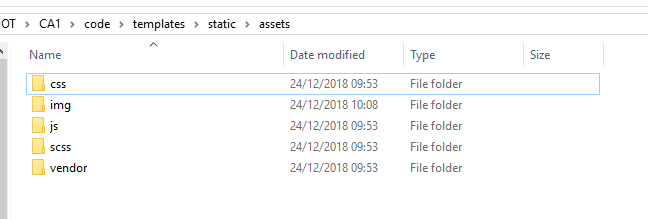 It should look like this.In the assets folder, create an ‘img’ folder.This folder will store all the images used in the web page.Save these two images as png to the img folder with their respective names:Copy the following codes into the respective files.In your Raspberry Pi, open the Terminal.Change the directory to RSCcd ~/RSCRun dht.pysudo python dht.pyLeave the script running.Open another TerminalRun read_display.pysudo python read_display.pyLeave the script running.Open another TerminalIf you are using the Raspberry Pi that is hosting Room One, run lights.pysudo python lights.pyIf you are using the Raspberry Pi that is hosting Room Two, run testt.pysudo python testt.pyLeave the script running.Open another TerminalRun server.pysudo python server.pyGo to 0.0.0.0:5000 and see the web application.Replace 0.0.0.0 with your Raspberry Pi’s IP address.